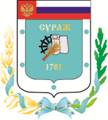 Контрольно-счетная палата Суражского муниципального района243500, Брянская область, г.Сураж, ул.Ленина,40,оф.46  Тел.(48330)2-11-45, E-mail:c.palata@yandex.ruЗаключение Контрольно-счетной палаты Суражского муниципального района по результатам экспертно-аналитического мероприятия «Экспертиза проекта Решения «О бюджете Суражского муниципального района Брянской области на 2024 год и плановый период 2025 и 2026 годов». г. Сураж                                                                                                               24.11.2023 годаОбщие положенияЗаключение по результатам экспертно-аналитического мероприятия «Экспертиза проекта Решения «О бюджете Суражского муниципального района на 2024 год и плановый период 2025 и 2026 годов»  подготовлено  Контрольно-счётной палатой Суражского муниципального района (далее - Заключение), в соответствии с бюджетными полномочиями  определёнными статьёй 157 Бюджетного кодекса Российской Федерации, положениями Федерального закона от 07.02.2011г. № 6-ФЗ «Об общих принципах организации и деятельности контрольно-счетных органов субъектов Российской Федерации и муниципальных образований», Положением о порядке составления, рассмотрения и утверждения бюджета Суражского муниципального района, утверждённым Решением Суражского районного Совета народных депутатов от 21.10.2015 №117, пунктом 1.1.1 плана работы Контрольно-счетной палаты на 2023 год, приказом № 24 от 15.11.2023 года и иными нормативными правовыми актами Российской Федерации, Брянской области, органов местного самоуправления Суражского муниципального района.На рассмотрение в Контрольно-счётную палату Суражского муниципального района администрацией Суражского района проект решения внесен от 14.11.2023г., что соответствует п. 1 статьи 185 Бюджетного Кодекса РФ, п. 1 ст. 4 Положения о порядке составления, рассмотрения и утверждения бюджета Суражского района, утвержденного решением Суражского районного Совета народных депутатов от 21.10.2015 года №117 (с учетом  изменений).Экспертиза проекта Решения «О бюджете Суражского муниципального района Брянской области на 2024 год и плановый период 2025 и 2026 годов» (далее - Решение о бюджете), осуществлялась в соответствии со статьями 184.1 и 184.2 Бюджетного кодекса Российской Федерации. Целью проведения анализа явилось определение достоверности и обоснованности показателей формирования Проекта бюджета на очередной финансовый год и плановый период, в том числе:обоснованность доходных статей Проекта бюджета, наличие и соблюдение нормативных правовых актов, используемых при расчетах по статьям классификации доходов бюджета;анализ расходных статей Проекта бюджета в разрезе разделов функциональной классификации расходов и главных распорядителей бюджетных средств, наличие и соблюдение нормативных правовых актов, используемых при расчетах расходов бюджета;анализ предельного объема муниципального долга и предельного объема расходов на его обслуживание.Параметры прогноза исходных макроэкономических показателей для составления проекта местного бюджета.Базой для разработки прогноза социально-экономического развития Суражского района на 2024 год и на плановый период 2025 и 2026 годов являются основные макроэкономические показатели социально-экономического развития района за предыдущие годы, итоги за отчетный период 2023 года, сценарные условия развития экономики Брянской области и Российской Федерации на 2024-2026 годы.Прогноз социально – экономического развития Суражского района на 2024 год и на период до 2026 года разработан в двух вариантах. Пояснительная записка к прогнозу сформирована по показателям базового варианта прогноза.Прогноз разработан на период 2024 - 2026 годы, что соответствует установленному периоду в части 1 статьи 173 Бюджетного кодекса Российской Федерации.  Пояснительная записка к показателям и разделам Прогноза на  среднесрочный период содержит анализ достигнутого уровня значений показателей в отчетном периоде, обоснование параметров прогноза на среднесрочный период, в том числе их сопоставление с ранее утвержденными параметрами с указанием причин и факторов прогнозируемых значений (ч. 4 ст. 173 Бюджетного кодекса Российской Федерации). Параметры Прогноза увязаны с бюджетными проектировками в части объемов доходной части бюджета, что подтверждает надёжность показателей социально-экономического развития и реалистичность расчетов доходов бюджета в соответствии с принципом достоверности бюджета, установленной статьей 37 Бюджетного кодекса Российской Федерации.При разработке прогноза использовались данные статистики, отделов администрации Суражского района, территориальных подразделений федеральных служб и управлений, а так же крупных предприятий и организаций нашего района. В составе прогноза представлены основные показатели социально-экономического развития Суражского района на 2024 год и плановый период 2025-2026гг. Представленные администрацией Суражского муниципального района Прогноз социально-экономического развития Суражского муниципального района и предварительные итоги социально-экономического развития района за 9-ть месяцев 2023 года, ожидаемые итоги социально-экономического развития за 2023 год свидетельствуют об умеренно положительной динамике основных показателей развития экономики района. Серьезных колебаний экономических и финансовых показателей не предвидится.В 2024 году крупными и средними предприятиями Суражского района отгружено товаров собственного производства, выполнено работ и услуг собственными силами предприятий по всем видам экономической деятельности в фактических ценах на 11 млрд. 452 млн. 292 тыс. рублей, темп роста промышленного производства к уровню соответствующего периода 2021 года составил 110,95%. Основной объем отгруженных товаров - 97% приходится на группу «обрабатывающие производства», это отгрузка АО «Пролетарий». За январь-июль текущего года крупными и средними предприятиями и организациями района получен положительный сальдированный финансовый результат в сумме 2483139 тыс. рублей. По оценке за 2023 год он составит 4366203 тыс. рублей. Оборот розничной торговли за январь - август 2023 года составил 11 млн. рублей или 113,1% к соответствующему периоду прошлого года. Индекс физического объема оборота розничной торговли к аналогичному периоду прошлого года составил 107,1 %. По оценке в 2023 году оборот составит 1 млрд. 602 млн. рублей.Номинальная начисленная среднемесячная заработная плата одного работника по крупным и средним предприятиям по оценке за 2023 год составит 50286,0 рублей, темп роста 117,3%.Численность не занятых трудовой деятельностью граждан, состоящих на учете в органах государственной службы занятости, на 1 октября  2023 года составила 105 человек. Уровень официально регистрируемой безработицы составил 1,1%.В последние годы в районе наблюдается отрицательная динамика демографических процессов. Среднегодовая численность населения за 2022 год составила 21884 человека.  Коэффициент рождаемости составил 6,7 человек на 1000 населения, коэффициент смертности  – 16,3 человек на 1000 населения, коэффициент естественной убыли населения 9,6 человек на 1000 населения. По оценке в 2023 году коэффициент рождаемости составит 6,8 человек на 1000 населения, коэффициент смертности составит 19,2 человек на 1000 населения, коэффициент естественной убыли составит – 9,3  человек на 1000 населения. 	Целью демографического развития района является стабилизация численности населения и формирование предпосылок к последующему демографическому росту.   Ведущее место в экономике района принадлежит промышленному производству, которое остается основным сектором для создания материальных благ, товарной и денежной массы, новых рабочих мест. Производственный сектор района представлен предприятиями, относящимися к видам деятельности: «Обрабатывающие производство», «Производство пищевых продуктов», «Производство и распределение электроэнергии, газа и воды».Ведущая роль в промышленном производстве района принадлежит АО «Пролетарий», которое представляет вид деятельности «Обрабатывающее производство». Объем отгруженной продукции АО «Пролетарий» по указанному виду деятельности составил за 9 месяцев 2023 года – 7665550  тыс. рублей.  В стоимостном выражении объем отгруженных товаров по всем видам деятельности по оценке 2023 года составит 10 млрд. 546 млн. рублей, по прогнозу в 2023 году 10 млрд. 625 млн. рублей. Снижение связано с введением санкций и как результат сужение рынка сбыта.Значительное место в сфере обрабатывающей промышленности по-прежнему занимает Суражское обособленное подразделение ООО «Возрождение». Объем производства хлеба и хлебобулочных изделий за 9 месяцев текущего года в денежном выражении составил  62,42 млн. руб.	С 2008 года в нашей области и соответственно в нашем районе реализуется Государственная программа «Развитие сельского хозяйства и регулирование рынков сельскохозяйственной продукции, сырья и продовольствия». На средства, выделяемые по программам, субсидируется продукция животноводства.	В 2022 году объем производства продукции сельского хозяйства во всех категориях хозяйств составил 210 млн. 529 тыс. рублей или 112,39% к уровню 2021 года. Доля продукции растениеводства в общем объеме производства составила  12,7% (15 млн. 356 тыс. рублей) животноводства – 87,3% (195 млн. 173 тыс. рублей). За январь-август 2023 года производителями всех форм собственности произведено мяса (в живой массе) 1047 тонн (123,3% к соответствующему периоду прошлого года), молока – 6567 тонны (100,8% к соответствующему периоду прошлого года), яйцо – 2860 тыс. штук (93,8% к соответствующему периоду прошлого года). 	По оценке 2023 года объем производства продукции сельского хозяйства во всех категориях хозяйств составит 223 млн. 450 тыс. руб. или 112,3% к уровню 2022 года. Соотношение доли продукции животноводства и растениеводства практически не изменится.        За 2022 год введено в эксплуатацию за счет всех источников финансирования 4100 кв. метров жилой площади, в 2023 году предполагается ввести 1900 кв. метров..В настоящее время, строительство жилья ведется за счет собственных средств застройщиков. В 2022 году объем инвестиций в основной капитал составил 1млрд. 891 млн. 180 тыс. рублей, индекс физического объема инвестиций составил 137%. В структуре инвестиций по источникам финансирования основную долю занимали собственные средства (94,4% от общего объема инвестиций) и кредиты банков. Основная часть собственных средств предприятий – средства АО «Пролетарий», также указанное предприятие использовало привлеченные средства – кредиты банков. В 2022 году реализуются 2 крупных инвестиционных проекта: - строительство картонно-бумажного завода 2020-2029гг, стоимостью 12 млрд. рублей, из них на 2023 год – 27 млн. рублей;- реконструкция участка переработки гофрокартона 2020-2022гг общей стоимостью 602,3 млн руб., из них на 2022 год – 457,1 млн. рублей. В 1квартале оборудование запущено в эксплуатацию.Общий объем инвестиций в основной капитал за счет всех источников финансирования в 2023 году прогнозируется в объеме 1713270 тыс. рублей, в 2024 году – 932860 тыс. рублей	Уровень зарегистрированной безработицы на 01.10.2023 года составил 1,1 процента, численность безработных, зарегистрированных в службах занятости – 105 человек. Фонд начисленной заработной платы по полному кругу за 2022 год составил 2 млрд. 94 млн. рублей 113,2% к уровню 2021 года. Среднесписочная численность работников предприятий и организаций за 2022 год  составила 4028 человек.Покупательная способность заработной платы, т.е. соотношение заработной платы и величины прожиточного минимума в 2022 году составляла 2,9. Современный потребительский рынок района – стабильный, с высокой степенью товарной насыщенности предприятий торговли, общественного питания и бытового обслуживания населения. Сеть розничной торговли насчитывает 167 магазинов, 14 аптек. Сеть предприятий общепита представлена 2 закусочными и 2 кафе, предприятия быстрого обслуживания – 3, кофейни – 1, бары-1.В 2022 году оборот розничной торговли составил 1 млрд. 362 млн. 600 тыс. рублей, индекс физического объема оборота розничной торговли составил 110,6 %, в 2023 году оборот розничной торговли оценивается в 1 млрд. 602 млн.  рублей, что составляет 117,6% к уровню 2022 года. Тенденции, сложившиеся на потребительском рынке, отразились и на динамике платных услуг. Объем платных услуг, оказанных населению в 2022 году, составил 223,6 млн. рублей или 121,1% к уровню 2021 года (в сопоставимых ценах).В 2023 году прогнозируется рост объема платных услуг населению до 264,2 млн. рублей (118,2 процентов к 2022 году).Основным источником финансирования социальной сферы являются бюджеты всех уровней. Прогноз развития социальной сферы ориентирован на создание необходимых условий для удовлетворения минимальных потребностей всех групп населения в социальных услугах.В соответствии с пунктом 1 статьи 169 Бюджетного кодекса РФ прогноз социально-экономического развития территории является основой для составления проекта бюджета. Общая характеристика проекта решения «О бюджете Суражского муниципального района на 2024 год и плановый период 2025 и 2026 годов».  В соответствии с пунктом 6 статьи 52 Федерального закона от 06.10.2003г. №131-ФЗ "Об общих принципах организации местного самоуправления в Российской Федерации" (далее – Закон №131-ФЗ) проект бюджета официально опубликован в информационно-аналитическом бюллетене «Муниципальный вестник Суражского района», в установленные законодательством сроки.            В соответствии с пп.2 пункта 3 статьи 28 Закона №131-ФЗ проект местного бюджета вынесен на публичные слушания.           В соответствии со статьей 174.1 Бюджетного кодекса Российской Федерации, проект бюджета сформирован в условиях действующего на день внесения проекта решения о бюджете законодательства о налогах и сборах и бюджетного законодательства с учетом изменений, вступающих в силу с 01 января 2024 года.                 Решение Суражского районного Совета народных депутатов «О бюджете Суражского муниципального района на 2024 год и плановый период 2025 и 2026 годов»   включает в себя 26 пунктов и 7 приложений.Исполнена статья 184.1 БК РФ в части состава показателей, утверждаемых в проекте бюджета Суражского района (пункт 1 проекта Решения):     общий объем доходов бюджета на 2024 год  – 647531,9 тыс. рублей.     общий объем расходов бюджета на 2024 год – 647531,9  тыс. рублей.	     дефицит бюджета на 2023 год – в сумме 0,0 тыс. рублей.верхний предел муниципального внутреннего долга  Суражского муниципального района на 1 января 2025 года в сумме 0,0  рублей.    (пункт 2 проекта Решения)  общий объем доходов бюджета на 2025-2026 годы  –421360,7  тыс. рублей и 425759,3 тыс. рублей соответственно.     общий объем расходов бюджета на 2025-2026 годы  – 421360,7  тыс. рублей и 425759,3 тыс. рублей соответственно, в том числе условно утвержденные расходы на 2025-2026 год – 3011,7 тыс. рублей и 6261,8 тыс. рублей соответственно.     дефицит бюджета на 2025-2026 год – в сумме 0,0 тыс. рублей.Кроме того, в соответствии с указанной статьей, проектом утверждены:     перечни главных администраторов доходов бюджета;    перечень главных администраторов источников финансирования дефицита бюджета;  распределение бюджетных ассигнований по разделам, подразделам, целевым статьям (муниципальным программам и непрограммным направлениям деятельности), группам и подгруппам видов расходов – приложение №4 (пункт 9 проекта Решения);   распределение расходов районного бюджета по целевым статьям (муниципальным программам и непрограммным направлениям деятельности), группам видов расходов- приложение №5 (пункт10 проекта Решения) ;     ведомственная структура расходов бюджета на очередной финансовый год- приложение №3 (пункт 8 проекта Решения);   общий объем бюджетных ассигнований, направляемых на исполнение публичных нормативных обязательств (пункт 11 проекта Решения): -  на 2024 год  – 101510 тыс. рублей;-  на 2025 год  – 10151,0 тыс. рублей;-  на 2026 год  – 10151,0 тыс. рублей.      объем ассигнований дорожного фонда (пункт 12 проекта Решения): -  на 2024 год  – 23220,1 тыс. рублей;-  на 2025 год  – 23701,7 тыс. рублей;-  на 2026 год  – 26992,8 тыс. рублей.     объемы межбюджетных трансфертов, получаемых из других бюджетов бюджетной системы (пункт 13 проекта Решения):-  на 2024 год  – 452189,4 тыс. рублей;-  на 2025 год  – 316013,6 тыс. рублей;-  на 2026год  – 312176,1 тыс. рублей.     объемы межбюджетных трансфертов, предоставляемых бюджетам поселений (пункт 14 проекта Решения):-  на 2024 год  – 6716,2 тыс. рублей;-  на 2025 год  – 1216,2 тыс. рублей;-  на 2026 год  – 1216,2 тыс. рублей.     проектом установлен размер резервного фонда Суражского района (пункт 16 проекта Решения):-  на 2024 год  – 100,0 тыс. рублей;-  на 2025 год  – 100,0 тыс. рублей;-  на 2026 год  – 100,0 тыс. рублей.Размер резервного фонда в проекте бюджета на 2024 год  и на плановый период 2025 и 2026 годов не превышает установленное статьей 81 БК РФ ограничение.Предоставление бюджетных кредитов и муниципальных гарантий администрацией Суражского района в 2024 году и плановом периоде 2025-2026 года не планируется.Пунктом 4  проекта решения установлен норматив перечисления в бюджет района части прибыли муниципальных унитарных предприятий, в размере 50% чистой прибыли;Пункт 17 проекта Решения устанавливается, что порядок предоставления субсидий юридическим лицам (за исключением субсидий муниципальным учреждениям), индивидуальным предпринимателям, физическим лицам-производителям товаров, работ, услуг устанавливается правовыми актами администрации Суражского муниципального района, что соответствует ст. 78 Бюджетного кодекса Российской Федерации.Пункт 19 проекта Решения  устанавливает, что руководители органов местного самоуправления Суражского муниципального района, бюджетных учреждений и организаций не вправе принимать в 2024 году решения, приводящие к увеличению штатной численности муниципальных служащих, работников муниципальных учреждений и организаций бюджетной сферы, обязанность главных распорядителей бюджетных средств по обеспечению контроля за эффективным и целевым использованием средств.Пункт 20 проекта Решения устанавливает дополнительные основания для внесения изменений в сводную бюджетную роспись без внесения изменений в решение о бюджете, что соответствует п.8 ст.217 Бюджетного кодекса Российской Федерации.Пункт 23  проекта Решения устанавливает условия казначейского сопровождения средств бюджета;Пункт 24 проекта Решения определяет периодичность предоставления в Суражский районный Совет народных депутатов  и Контрольно-счетную палату Суражского муниципального района информации и отчетности об исполнении бюджета района в соответствии с положениями главы 26 Бюджетного кодекса Российской Федерации. Пункт 25 пректа Решения определяет условия  опубликования утвержденного решения о бюджете Суражского муниципального района  в Информационно-аналитическом бюллетене «Муниципальный вестник Суажского района» и на официальном сайте администрации Суражского муниципального района. Основные характеристики бюджета Суражского района на 2024 год  и на плановый период 2025 и 2026 годов Таблица №1, тыс. рублейОбщий объем доходов бюджета на 2024 год  предусмотрен в сумме 647531,9 тыс. рублей, что ниже ожидаемого исполнения бюджета 2023 года на 450814,6 тыс. руб. или на 41,0%.  Общий объем расходов в 2024 году предусмотрен в сумме 647531,9 тыс. рублей, что на 348753,9 тыс. рублей или 35,0% ниже ожидаемого исполнения бюджета 2023 года. Дефицит бюджета на 2024 год не предусмотрен.  Общий объем доходов и расходов бюджета в 2025 году предусмотрен в сумме 421360,7 тыс. рублей, с уменьшением к прогнозируемому объему доходов и расходов за 2024 год на 34,9%. Дефицит бюджета не предусмотрен.Общий объем доходов и расходов бюджета в 2026 году предусмотрен в сумме 425759,3 тыс. рублей, с увеличением к прогнозируемому объему доходов и расходов за 2025 год на 1,0%. Дефицит бюджета не предусмотрен.Анализ доходной части проекта районного бюджетаПрогнозирование собственных доходов местного бюджета осуществлялось в соответствии с нормами, установленными статьей 174.1 Бюджетного кодекса Российской Федерации, в условиях действующего на день внесения проекта решения о бюджете в представительный орган законодательства о налогах и сборах и бюджетного законодательства. Кроме того, при расчетах учитывались положения нормативных правовых актов Российской Федерации, Брянской области и Суражского муниципального района, предусматривающие изменения в законодательство о налогах и сборах, бюджетное законодательство, вступающие в действие с 1 января 2024 года и последующие годы:увеличение налоговых ставок по акцизам на автомобильный бензин,  дизельное топливо,  моторные масла, прямогонный бензин на 2024 год с темпом роста 104,9%;2)	уменьшение с 1 января 2023 года норматива зачисления в бюджет Суражского муниципального района доходов от уплаты акцизов на нефтепродукты с 0,4888 до 0,4831.4) учтен с 1 января 2024 года дополнительный норматив отчислений, заменяющего часть дотации на выравнивание бюджетной обеспеченности Суражского муниципального района от налога на доходы физических лип (за исключением налога на доходы физических лиц, уплачиваемого иностранными гражданами в виде фиксированного авансового платежа при осуществлении ими на территории Российской федерации трудовой деятельности на основании патента) в размере 19,5%.Динамика показателей доходной части бюджета в 2023 - 2026 годах                                                                                               Таблица №2, тыс. рублейДоходы проекта бюджета на 2024 год ниже ожидаемого исполнения бюджета 2023 года на 450814,6 тыс. рублей, или 41,0%, в том числе за счет  снижения налоговых доходов на 47,2%, безвозмездных поступлений на 38,2%, неналоговых доходов на 15,7%.Анализ структуры доходов районного бюджета в 2023 - 2026 годахТаблица №3, тыс. рублейВ прогнозируемом периоде 2024 года наибольший объем в структуре доходов занимают безвозмездные поступления – 69,8%, при этом увеличившись к уровню ожидаемого исполнения бюджета 2023 года на 3,2 процентных пункта. Доля налоговых доходов бюджета в 2024 году составит 29,4%, или (-3,5) процентных пункта к ожидаемому исполнению бюджета текущего года. Доля неналоговых доходов бюджета в 2024 году составит 0,7%, увеличившись на 0,2% к ожидаемому исполнению бюджета 2023 года. В прогнозируемом периоде 2025-2026 годов наибольший удельный вес в структуре доходов так же занимают безвозмездные поступления – 75,0 и 73,3% соответственно, при этом имеется тенденция к уменьшению по сравнению с 2023 годом. Налоговые доходы в структуре доходов в 2025-2026 годах составят  24,0% и 25,6% соответственно, неналоговые доходы имеют удельный вес  1,0% и 1,1% соответственно.Анализ основных характеристик бюджета выявляет ослабления финансового положения доходной части бюджета. Бюджет муниципального образования и ранее характеризовался низкой степенью финансовой независимости. Доля межбюджетных трансфертов областного бюджета в общем объеме доходов ежегодно превышает планку 50%.При сохранении тенденции к зависимости от финансовой помощи из вышестоящих бюджетов, в условиях ограниченности налоговых источников доходов значительно возрастает роль неналоговых источников доходов местного бюджета. Уровень поступлений неналоговых доходов в той или иной мере зависит от эффективности деятельности администратора неналоговых доходов, которым в частности является структурное подразделение администрации Суражского района – Комитет по управлению муниципальным имуществом администрации Суражского района. Налоговые и неналоговые доходы районного бюджетаНалоговые и неналоговые доходы на 2024 год прогнозируются в абсолютной величине 195342,5 тыс. рублей, что на 171218,2 тыс. рублей, или 46,7% ниже ожидаемого исполнения 2023 года. Налоговые доходы бюджета на 2024 год прогнозируются в объеме 190571,1 тыс. рублей, что ниже ожидаемого исполнения бюджета за 2023 года на 170329,9 тыс. рублей, или на 47,2%. Темп роста налоговых доходов к предшествующему году в плановом периоде прогнозируется в размере в 2025 году  -47,0%, в 2026 году 8,0%.Проектом районного бюджета на 2024 год неналоговые доходы предусматриваются в объеме 5660, тыс. рублей, что на 888,3 тыс. рублей, или 15,3%  ниже ожидаемого исполнения бюджета 2023 года. Темп роста неналоговых доходов к предшествующему году  составляет в 2026 году -9,4%, в 2026 году 3,6%.Динамика и структура прогнозируемого поступления налоговых и неналоговых доходов районного бюджета в 2023 – 2026 гг.Таблица №4, тыс. рублейНалог на доходы физических лицПрогноз поступления налога на доходы физических лиц на 2024 год и на плановый период 2026 и 2026 годов осуществлен исходя из ожидаемой оценки поступлений налога на доходы физических лиц за 2023 год, прогнозируемых показателей фонда оплаты труда по данным отдела экономического развития администрации Суражского района, фактически сложившейся динамики поступлений налога.Исходя из прогнозируемых темпов роста показателей фонда оплаты труда на 2024 год и на плановый период  2024 и 2025 годов, а также нормативов отчислений налога в районный бюджет, определенных с учетом перераспределения дополнительных отчислений налога, переданных бюджетам муниципальных районов, заменяющих часть дотации на выравнивание бюджетной обеспеченности муниципальных образований, рассчитан прогнозный объем поступлений налога на доходы физических лиц в 2024 году в объеме 161100,0 тыс. рублей, на плановый период 2025 года в объеме 70591,0 тыс. рублей, на 2026 год в объеме 74940,0 тыс. рублей.Прогнозный объём поступлений налога в 2024 году ниже ожидаемого исполнения бюджета 2023 года на 172900,0 тыс. рублей, или на 51,8%. В структуре собственных доходов бюджета на долю налога на доходы физических лиц  в 2024 году приходится 82,5%.Доходы местного бюджета по налогу на доходы физических лиц прогнозируются на 2025 и 2026 годы с темпом роста к предыдущему году в объеме – 56,2% и 6,2% соответственно.  Акцизы по подакцизным товарам (продукции), производимым на
территории Российской ФедерацииПри расчете акцизов на нефтепродукты учтены изменения действующего норматива зачисления в районный бюджет, предусматривающие уменьшение с 1 января 2024 года норматива для Суражского района с 0,4831 до 0,4794 процента. В 2024 году в целом поступления акцизов на нефтепродукты планируются в сумме 23220,1 тыс. рублей, в том числе: доходов от уплаты акцизов на дизельное топливо – 12110,2 тыс. рублей, моторные масла 57,7 тыс. рублей, автомобильный бензин 12556,9 тыс. рублей, прямогонный бензин  (- 1 504,8) тыс. рублей.Доходы районного бюджета на 2025 год от уплаты акцизов на нефтепродукты прогнозируются в сумме 23701,7 тыс. рублей, на 2026 год – 26992,8 тыс. рублей. Темп роста акцизов в 2026-2026 годах к предыдущему году составляет 2,1%,  13,9% соответственно.  НАЛОГИ НА СОВОКУПНЫЙ ДОХОДВ 2024 году  налоги на совокупный доход запланированы в объеме 4351,0 тыс. рублей, что ниже ожидаемого исполнения бюджета 2023 года на 478,0 тыс. рублей, или на 9,9%. В структуре собственных доходов имеют удельный вес – 2,2%.Единый налог на вмененный доход для отдельных видов деятельностиВ соответствии с изменениями налогового законодательства с 1 января 2022 года, предусмотрена полную отмену ЕНВД  (п. 8 ст. 5 Федерального закона от 29 июня 2012 г. № 97-ФЗ).Единый сельскохозяйственный налогВ основу расчёта прогноза единого сельскохозяйственного налога на 2024 год на плановый период 2025 и 2026 годов принимается ожидаемая величина налоговой базы (превышение доходов над расходами) на 2023 год, данные налоговой отчетности ф. 5-ЕСХН, показатели социально-экономического развития района.Ставка единого сельскохозяйственного налога составляет 6 процентов. Норматив распределения поступления налога в районный бюджет составляет 50% по налогу, взимаемому на территории городского поселения и 70% - по налогу, взимаемому на территориях сельских поселений. Плановая сумма единого сельскохозяйственного налога на 2024 год составила 832,0 тыс. рублей, на 2024 год – 891,0 тыс. рублей, на 2025 год – 953,0 тыс. рублей. Темп роста единого сельскохозяйственного налога в 2024-2026 годах к предыдущему году составляет 1,6% и 7,1% , 7,0% соответственно.  Налог, взимаемый в связи с применением патентной системы налогообложенияПрогнозирование налога, взимаемого в связи с применением патентной системы налогообложения на 2024 год, осуществлялось на основании главы 26.5 «Патентная система налогообложения» части второй Налогового кодекса Российской Федерации, с учетом динамики темпов фактических поступлений в 2022 го-ду, показателей налоговой базы в соответствии с отчетом формы № 1–ПАТЕНТ «Отчет о количестве индиви-дуальных предпринимателей, применяющих патентную систему налогообложения, и выданных патентов на право применения патентной системы налогообложения в разрезе видов предпринимательской деятельности», с учетом показателей социально – экономического развития Суражского муниципального района Брянской области. Согласно Бюджетному кодексу Российской Федерации, норматив отчислений по данному виду налога в бюджет муниципального района - 100%.Поступление налога, взимаемого в связи с применением патентной системы налогообложения, прогнозируется на 2024 год в сумме 3519,0 тыс. рублей, на 2025 год – 3741,0 тыс. рублей, на 2026 год – 3989,0 тыс. рублей.Темп роста налога, взимаемого в связи с применением патентной системы налогообложения в 2024-2026 годах к предыдущему году составляет -12,2%, 6,3% и 6,6%  соответственно.  Государственная пошлинаПрогнозируемый объем поступления государственной пошлины на 2024 год на плановый период 2025 и 2026 годов определен с учетом динамики поступлений за прошлые годы, оценки поступления в районный бюджет в 2023 году, а также с учетом прогнозных показателей, представленных главными администраторами. Объем поступлений государственной пошлины на 2024 год планируется в сумме 1900,0 тыс. руб., что на 383,0 тыс. рублей, или 25,2% выше прогнозируемого исполнения 2023 года. Поступления государственной пошлины в бюджет района спрогнозированы на 2025 год в общей сумме 2100,0 тыс. руб., на 2026 год – 2230,0 тыс. руб.Темп роста государственной пошлины в 2025-2026 годах к предыдущему году составляет 10,5% и 6,2% соответственно.  Неналоговые доходы районного бюджетаДОХОДЫ ОТ ИСПОЛЬЗОВАНИЯ ИМУЩЕСТВА, НАХОДЯЩЕГОСЯ В ГОСУДАРСТВЕННОЙ И МУНИЦИПАЛЬНОЙ СОБСТВЕННОСТИПланируется поступление в 2024 году в сумме 2355,0 тыс. рублей, что выше ожидаемого уровня исполнения бюджета 2023 года на 2,0 тыс. рублей, или на 0,1%. В структуре собственных доходов бюджета в 2024 году составят 1,2%. Наблюдается снижение доходов, от использования имущества, находящегося в государственной и муниципальной  собственности в 2025-2026 годах к предыдущему году на 4,2% и 2,8% соответственно.  Доходы, получаемые в виде арендной платы за земельные участки, государственная собственность на которые не разграничена и которые расположены в границах поселенийОбъем поступления доходов, получаемых в виде арендной платы за земельные участки, государственная собственность на которые не разграничена и которые расположены в границах поселений, а также средства от продажи права на заключение договоров аренды указанных земельных участков, прогнозируемый на 2024 год, рассчитан на основе сведений администратора платежа (комитета по управлению муниципальным имуществом администрации Суражского района) о начислениях арендной платы в прошлом и текущем годах, оценки 2023 года с учетом достигнутого в предыдущие периоды уровня собираемости платежа и проведения работы по погашению имеющейся недоимки и прогнозируется в сумме 2000,0 тыс. рублей.Прогнозируемый объем поступлений доходов, получаемых в виде арендной платы за земельные участки, государственная собственность на которые не разграничена и которые расположены в границах поселений, а также средства от продажи прав на заключение договоров аренды планируется на 2025 год 1900,0 тыс. рублей, на 2026 год – 1900,0 тыс. рублей. Доходы от сдачи в аренду имущества, находящегося в оперативном управлении органов управления муниципальных районов и созданных ими учрежденийПрогнозируемый объем поступлений доходов от сдачи в аренду имущества, находящегося в оперативном управлении органов управления муниципальных районов и созданных ими учреждений (за исключением имущества муниципальных бюджетных и автономных учреждений) рассчитан администратором платежа – комитетом по управлению муниципальным имуществом администрации Суражского района, исходя из фактически заключенных договоров аренды по состоянию на 01.10.2023 года. В расчете учтены индексы потребительских цен по Брянской области по данным департамента экономического развития Брянской области.Прогноз данных поступлений в 2024 году планируется в сумме 155,0 тыс. рублей, в 2025 году – 156,0 тыс. рублей и 157,0 тыс. рублей в 2026 году.Доходы от перечисления части прибыли, остающейся после уплаты налогов и иных обязательных платежей муниципальных унитарных предприятий, созданных муниципальными районамиПланируемая сумма поступлений в районный бюджет в 2023 году от перечисления части прибыли муниципальных унитарных предприятий, остающейся после уплаты налогов и обязательных платежей, определялась на основании сведений Комитета по управлению муниципальным имуществом администрации Суражского района по каждому муниципальному унитарному предприятию, с учетом действующего норматива зачисления в районный бюджет части прибыли муниципальных унитарных предприятий, подлежащей перечислению в районный бюджет в размере 50%.С учетом изложенного, прогноз части прибыли муниципальных унитарных предприятий определен  на 2024 год в сумме 200,0  тыс. рублей на 2025 год в сумме 200,0 тыс. рублей и  на 2026 год в сумме 150,0 тыс. рублей.ПЛАТЕЖИ ПРИ ПОЛЬЗОВАНИИ ПРИРОДНЫМИ РЕСУРСАМИПлата за негативное воздействие на окружающую средуРасчет платы за негативное воздействие на окружающую среду на 2024 год произведен с учетом сведений о прогнозируемых суммах поступлений главного администратора платежа – Приокского межрегионального управления Федеральной службы по надзору в сфере природопользования.Прогнозируемая сумма поступлений платы за негативное воздействие на окружающую среду в район-ный бюджет на 2024 год составит 500,0 тыс. рублей, на 2025 год – 495,0 тыс. рублей, на 2026 год – 700,0 тыс. рублей. Темп роста (снижения) платежей при пользовании природными ресурсами в 2024-2026 годах к предыдущему году составляет 0,0%, (- 1,0%), и 41,4% соответственно.  ДОХОДЫ ОТ ОКАЗАНИЯ ПЛАТНЫХ УСЛУГ (РАБОТ)
И КОМПЕНСАЦИИ ЗАТРАТ ГОСУДАРСТВАПрогнозируемый объем поступления доходов компенсации затрат государства определен с учетом оценки их поступления в 2023 году, расчетов, представленных главным администратором платежей – администрацией Суражского района. Прогнозируемый объём  поступления доходов от оказания платных услуг и компенсации затрат государства  на 2024 год определен в сумме 90,0 тыс. рублей, что на 15,0 тыс. рублей, или на 5,6% выше ожидаемого исполнения бюджета 2023 года.  Прогнозируемая сумма поступлений 2025 – 2026 годы по 95,0 тыс. рублей ежегодно.   Темп роста доходов от оказания платных услуг и компенсации затрат государства в 2025-2026 годах к предыдущему году составляет  5,6% и 0,0% соответственно.  ДОХОДЫ ОТ ПРОДАЖИ МАТЕРИАЛЬНЫХ
И НЕМАТЕРИАЛЬНЫХ АКТИВОВДоходы от продажи земельных участков, государственная собственность на которые не разграничена и которые расположены в границах поселенийПрогноз поступления доходов от продажи земельных участков, государственная собственность на которые не разграничена и которые расположены в границах поселений, определен исходя из сведений администратора – комитета по управлению муниципальным имуществом администрации района, в соответствии с которыми прогнозируемый объем поступлений на 2024 год составит 1100,0 тыс. рублей, на 2025 год – 750,0 тыс. рублей, на 2026 год – 750,0 тыс. рублей.Темп роста доходов от продажи материальных и нематериальных активов в 2024-2026 годах к предыдущему году составляет (-41,2%0, (-31,8%) и 0,0% соответственно.  ШТРАФЫ, САНКЦИИ, ВОЗМЕЩЕНИЕ УЩЕРБАПрогнозируемый объем поступления доходов от денежных взысканий, штрафов, возмещений ущерба определен главными администраторами платежей с учетом оценки их поступления в 2023 году.Прогноз денежных взысканий, штрафов, возмещений ущерба в 2024 году составит 726,4 тыс. рублей, в 2025 и 2026 годах 726,4 тыс. рублей соответственно.Темп роста штрафов, санкций, возмещений ущерба в 2024-2026 годах к предыдущему году составляет (-15,7%), 0,0% и 0,0% соответственно.  Прочие неналоговые доходыОбъём  поступления прочих неналоговых доходов в  2024-2026 годах не планируется.Безвозмездные поступленияПри планировании местного бюджета на 2024 – 2026 годы учтены объемы безвозмездных поступлений, предусмотренные проектом областного закона «Об областном бюджете на 2024 год и на плановый период 2025 и 2026 годов», где предусматривается предоставление из областного бюджета межбюджетных трансфертов в объеме:- 2024 год – 452189,4 тыс. рублей;- 2025 год – 316013,6 тыс. рублей;- 2026 год – 312176,1 тыс. рублей.Безвозмездные поступления в 2024 году в структуре доходов бюджета занимают 69,8%. Плановые назначения в 2024 году ниже к оценке 2023 года на 279596,1 тыс. рублей или 38,2%. Намечается последовательное уменьшение доли безвозмездных поступлений в плановом периоде 2025-2026 годов. Межбюджетные отношения с органами местного самоуправления муниципальных образований - поселений района,  сформированы с учетом требований Бюджетного кодекса Российской Федерации, Федерального закона от 6 октября 2003 года №131-ФЗ «Об общих принципах организации местного самоуправления в Российской Федерации», Закона Брянской области от 2 ноября 2016 года №89-З «О межбюджетных отношениях в Брянской области», законов Брянской области о наделении органов местного самоуправления отдельными государственными полномочиями.Бюджетная политика в сфере межбюджетных отношений с муниципальными образованиями будет сосредоточена на решении следующих задач:-	повышение эффективности механизмов выравнивания бюджетной обеспеченности муниципальных образований и сохранение высокой роли, выравнивающей составляющей межбюджетных трансфертов;-	поддержка мер по обеспечению сбалансированности местных бюджетов;-	повышение эффективности предоставления целевых межбюджетных трансфертов;-	повышение открытости и прозрачности межбюджетных отношений, бюджетного процесса на муниципальном уровне;-	развитие информационных технологий управления общественными финансами.-	выполнение мероприятий по социально-экономическому развитию и оздоровлению муниципальных финансов на основе заключенных соглашений с органами местного самоуправления муниципальных районов (сельские поселения), обеспечение реализации комплекса указанных мероприятий муниципальными районами в поселениях;-	комплексное использование государственных информационных систем управления общественными финансами «Электронный бюджет» и «Электронный бюджет Брянской области». В бюджетных проектировках на 2024 – 2026 годы предусмотрены средства районного бюджета с целью обеспечения софинансирования исходя из предельного уровня софинансирования из областного бюджета в размере 97% в соответствии с постановлением Правительства Российской Федерации от 18.10.2021 № 436-п (в отношении межбюджетных трансфертов, предоставляемых не в рамках реализации национальных проектов), Постановление Правительства Брянской области от 07.11.2022г. № 502-п, а также распоряжения Правительства Российской Федерации от 18.10.2019 № 2468-р по установлению предельного уровня софинансирования из федерального бюджета в размере 99% при предоставлении субсидий в рамках реализации национальных проектов (за исключением направлений расходов, по которым установлен иной уровень софинансирования).В структуре безвозмездных поступлений из средств районного бюджета в 2023 году, как и предыдущих годах, наибольший удельный вес занимают субвенции – 61,3%, при этом наблюдается тенденция к снижению объемов финансирования и увеличению удельного веса в общей структуре безвозмездных поступлений. Структура и динамика прогнозируемого поступления безвозмездных поступлений в 2023 - 2026 годахТаблица №5, тыс. рублейДотации в 2024 году планируются в объёме 21868,2 тыс. рублей, что на 45292,2 тыс. рублей или 67,4% ниже ожидаемого исполнения бюджета 2023 года. Удельный вес в общем объеме безвозмездных поступлений 4,8%. Наблюдается тенденция к снижению дотаций в 2025 году и увеличение в2026 годах к предыдущему году (-30,8% ) и (-23,0%) соответственно.  Дотации в 2024 году предусмотрены на:- выравнивание бюджетной обеспеченности в сумме 8072,0 тыс. рублей;- на поддержку мер по обеспечению сбалансированности бюджетов в сумме 137962 тыс. рублей.Субсидии в 2024 году планируются в объёме 138323,6 тыс. рублей, что на 249686,1 тыс. рублей или 64,4% ниже ожидаемого исполнения бюджета 2023 года. Удельный вес в общем объеме безвозмездных поступлений 30,6%. Темп роста субсидий в 2025-2026 годах к предыдущему году составляет (-88,3% ) и 11,1% соответственно. В 2024 году предусмотрено 9 видов субсидий, из которых наибольший вес 88,6% приходится на модернизацию инфраструктуры общего образования в отдельных субъектах Российской Федерации в рамках регионального проекта «Современная школа» (125000,0 тыс. рублей).Субвенции в 2024 году планируются в объёме 277129,4 тыс. рублей, что на 17121,9 тыс. рублей или на 6,6% выше ожидаемого исполнения бюджета 2023 года. Удельный вес в общем объеме безвозмездных поступлений 61,3% (наибольший). Темп роста субвенций в 2025-2026 годах к предыдущему году составляет (-2,6%) и (- 0,9%) соответственно.  В 2024 году предусмотрено поступление 13 видов субвенций. Наибольший удельный вес 73,6% в объёме субвенций в 2024 году, как и в 2023 году, занимает субвенция на осуществление отдельных полномочий  области образования в сумме 204011,7 тыс. рублей. Основное увеличение объема субвенций сложилось за счет увеличения объема субвенции бюджетам муниципальных районов (муниципальных округов, городских округов) на осуществление отдельных полномочий в сфере образования на 5480,5 тыс. рублей. Также увеличился объем субвенции бюджетам муниципальных районов (городских округов) на обеспечение предоставления жилых помещений детям-сиротам и детям, оставшимся без попечения родителей, лицам из их числа по договорам найма специализированных жилых помещений на 37730,0 тыс. рублей.                                Иные межбюджетные трансфертыОбщий объем иных межбюджетных трансфертов на 2024 год запланирован в объеме 14868,1 тыс. рублей, что ниже оценки исполнения 2023 года на 1739,8 тыс. рублей, или 10,5%.Удельный вес в общем объеме безвозмездных поступлений 3,3%. Темп роста в 2025-2026 годах к предыдущему году составляет 0,0% и 2,5% соответственно.  В 2024 году иные межбюджетные трансферты предусмотрены на:- Межбюджетные трансферты, передаваемые бюджетам муниципальных районов из бюджетов поселений на осуществление части полномочий по решению вопросов местного значения в соответствии с заключенными соглашениями – 4,2 тыс. рублей;- Межбюджетные трансферты, передаваемые бюджетам муниципальных районов из бюджетов поселений на осуществление части полномочий по осуществлению внешнего финансового контроля в соответствии с заключенными соглашениями – 4,0 тыс. рублей;- Иные межбюджетные трансферты бюджетам муниципальных районов (муниципальных округов, городских округов) на выплату  ежемесячного денежного вознаграждения за классное руководство педагогическим работникам муниципальных общеобразовательных организаций в рамках государственной программы «Развитие образования и науки Брянской области» - 13124,1 тыс. рублей;- Межбюджетные трансферты, передаваемые бюджетам муниципальных районов на проведение мероприятий по обеспечению деятельности советников директора по воспитанию и взаимодействию с детскими общественными объединениями в общеобразовательных организациях – 17398 тыс. рублей.Контрольно-счетная палата Суражского муниципального района, проанализировав представленный проект решения «О бюджете Суражского муниципального  района Брянской области на 2024 год и плановый период 2025 и 2026 годов», в части доходов бюджета, считает, что доходная часть муниципального бюджета в целом сформирована в соответствии с нормами, установленными ст. 174.1 БК Российской Федерации, в условиях действующего бюджетного законодательства и законодательства о налогах и сборах, а также с учетом необходимости обеспечения сбалансированности бюджета и устойчивого финансового положения муниципального района. Анализ расходной части проекта районного бюджетаФормирование расходов бюджета района на 2024 год  и на плановый период 2025 и 2026 годов  осуществлялось в соответствии с расходными обязательствами согласно статье 87 БК РФ и полномочиями по решению вопросов местного значения, закрепленными за муниципальным районом статьями 15 и 15.1 Федерального  закона Российской Федерации от 06.10.2003г. №131-ФЗ «Об общих принципах организации местного самоуправления в Российской Федерации».Объем расходов, определенный в решении «О бюджете Суражского муниципального района Брянской области  на 2024 год и плановый период 2025 и 2026 годов» составляет:- 2024 год – 647531,9 тыс. рублей;- 2025 год – 421360,7 тыс. рублей;- 2026 год – 425759,3 тыс. рублей.Структура расходов бюджета на 2024 год и на плановый период 2025 и 2026 годов состоит из 11 разделов функциональной классификации расходов бюджетов бюджетной системы Российской Федерации. Расходы местного бюджета в соответствии с ведомственной структурой расходов на 2024-2026 годы будут осуществлять 6 главных распорядителей бюджетных средств, в соответствии с наделенными бюджетными полномочиями.Все социальные выплаты в 2024 году и в плановом периоде 2025 и 2026 годов сохранены на уровне не ниже 2023 года. С целью повышения уровня государственной поддержки наиболее социально незащищенных слоев населения при формировании проекта районного бюджета на 2024 год и на плановый период 2025 и 2026 годов в рамках переданных полномочий Брянской области запланировано увеличение размеров, действующих на территории региона социальных выплат и пособий на 4,5% с 1 октября 2024 года, на 4,0% с 1 октября 2025 года, на 4,0% с 1 октября 2026 года.В составе бюджетных ассигнований главных распорядителей бюджетных средств, предусмотрены средства на реализацию «майских» указов Президента России в части повышения оплаты труда отдельных категорий работников в 2024-2026 годах. Расходная часть бюджета сформирована в проекте Решения о бюджете с учетом приоритетов, определенных основными направлениями бюджетной политики Суражского муниципального района.Бюджетные ассигнования распределены по разделам, подразделам, целевым статьям, муниципальным программам и непрограммным направлениям деятельности, группам и подгруппам видов расходов, что соответствует требованиям ст.184.1 Бюджетного кодекса РФ.Анализ структуры расходов районного бюджета на 2023-2026 годыТаблица №6, тыс. рублейВажнейшей задачей бюджетной политики в области социального обеспечения является создание условий для выполнения социальных обязательств государства с одновременным повышением адресности предоставления социальной помощи.Общий объем социально значимых расходов районного бюджета (образование, культура, социальная политика, физическая культура и спорт) на 2024 год составляет 554,2 млн. рублей (85,6% от общего объема запланированных расходов). При этом 67,8% общего объема расходов районного бюджета – расходы на образование.При формировании бюджетных ассигнований районного бюджета в сфере социального обеспечения в 2024 – 2026 годах учтено обеспечение законодательно установленных обязательств по выплате социальных пособий и компенсаций в рамках переданных полномочий Брянской области. На эти цели запланировано  по 10151,0 тыс. рублей ежегодно, в том числе:. Выплата муниципальных пенсий (доплат к государственным пенсиям) по 2406,7 тыс. рублей ежегодно;- Организация и осуществление деятельности по опеке и попечительству (выплата ежемесячных денежных средств на содержание и проезд ребенка, переданного на воспитание в семью опекуна (попечителя), приемную семью, вознаграждения приемным родителям) по 7744,3 тыс. рублей ежегодно.Анализирую структуру расходов необходимо отметить, что кординальных изменений в предстоящие 3 года не произойдет, и наибольший удельный вес займут расходы социального блока, а наименьший удельный вес в расходах бюджета 2024 года приходится на раздел 06 «Охрана окружающей среды» - 0,1% и 0,5% на раздел 05 «Жилищно-коммунальное хозяйство».  Структура проекта бюджета в основном соответствует структуре ожидаемого исполнения бюджета района за 2023 год.  Ощутимое увеличение в 2024 году  наблюдается по разделу 10 «Социальная политика-  на 5,1 процентных пункта».В соответствии с п. 3 ст. 184.1 Бюджетного кодекса РФ общий объем условно утверждаемых (утвержденных) расходов в случае утверждения бюджета на очередной финансовый год и плановый период на первый год планового периода в объеме не менее 2,5 процента общего объема расходов бюджета (без учета расходов бюджета, предусмотренных за счет межбюджетных трансфертов из других бюджетов бюджетной системы Российской Федерации, имеющих целевое назначение), на второй год планового периода в объеме не менее 5 процентов общего объема расходов бюджета (без учета расходов бюджета, предусмотренных за счет межбюджетных трансфертов из других бюджетов бюджетной системы Российской Федерации, имеющих целевое назначение).Условно утверждаемые расходы на плановый период 2025 и 2026 годы утверждены, соответственно 3011,7  и 6261,8 тыс. рублей, что не превышает  2,5 и 5,0%% от суммы общей суммы расходов (без учета расходов бюджета, предусмотренных за счет межбюджетных трансфертов из других бюджетов бюджетной системы Российской Федерации, имеющих целевое назначение). Ограничение ст. 184.1 Бюджетного кодекса РФ соблюдено.При подготовке проекта Решения о бюджете выполнены требования статьи 184.1 Бюджетного кодекса РФ в части определения  общего объема бюджетных ассигнований на исполнение публичных нормативных обязательств. Перечень публичных нормативных обязательств, подлежащих исполнению за счет средств бюджета Суражского муниципального района Брянской области, на 2024 год и на плановый период 2025 и 2026 годов.Тыс. рублейУдельный вес бюджетных ассигнований на исполнение публичных нормативных обязательств в общей сумме планируемых расходов составит: в 2024 году – 1,6%;в 2025 году – 2,4%;в 2026 году – 2,4%.Анализ динамики расходов местного бюджета за 2023-2026 гг.Таблица №7, тыс. рублейРасходы по разделу 01 «Общегосударственные вопросы» на 20243 год определены в размере 44402,3 тыс. рублей, что ниже ожидаемого исполнения бюджета 2023 года на 9938,6 тыс. рублей, или на 18,3%. В структуре расходов бюджета общегосударственные вопросы в 2024 году составят 6,9%. Темп роста расходов по данному разделу в 2025-2026 годах к предыдущему году составляет 0,0% и 0,1% соответственно.  Расходы запланированы по подразделам:- 0102 Функционирование высшего должностного лица субъекта РФ и муниципального образования на 707,2 тыс. рублей;- 0103 Функционирование законодательных (представительных) органов государственной власти и представительных органов муниципальных образований 920,0 тыс. рублей;- 0104 Функционирование Правительства РФ, высших исполнительных органов государственной власти субъектов РФ, местных администраций  28342,9 тыс. рублей, в том числе:- на осуществление отдельных государственных полномочий Брянской области по организации деятельности административных комиссий – 895,8 тыс. рублей; - Организация и осуществление деятельности по опеке и попечительству, выплата ежемесячных денежных средств на содержание и проезд ребенка, переданного на воспитание в семью опекуна (попечителя), приемную семью, вознаграждения приемным родителям, подготовку лиц, желающих принять на воспитание в свою семью ребенка, оставшегося без попечения родителей (организация и осуществление деятельности по опеке и попечительству) – 1194,5 тыс. рублей;-  Субвенции бюджетам городских поселений  для осуществления отдельных государственных полномочий Брянской области по определению перечня должностных лиц местного самоуправления, уполномоченных составлять протоколы об административных правонарушениях  - 0,4 тыс. рублей;- осуществление отдельных государственных полномочий в области охраны труда и уведомительной регистрации территориальных соглашений и коллективных договоров - 298,6 тыс. руб.,- на осуществление отдельных государственных полномочий Брянской области по установлению регулируемых тарифов на регулярные перевозки пассажиров и багажа автомобильным транспортом и городским наземным электрическим транспортом по муниципальным маршрутам регулярных перевозок - 59,7 тыс. рублей.- 0105 Судебная система 6,3 тыс. рублей на составление (изменение  списков кандидатов в присяжные заседатели федеральных судов общей юрисдикции в Российской Федерации;- 0106 Обеспечение деятельности финансовых, налоговых и таможенных органов и органов финансового (финансово-бюджетного) надзор 6691,3 тыс. рублей;- 0107 Обеспечение выборов и референдумов 0,0 тыс. рублей;- 0111 Резервные фонды 100,0 тыс. рублей;- 0113 Другие общегосударственные вопросы 7634,6 тыс. рублей, в том числе:Субсидии Многофункциональному центру 4652,0 тыс. рублей; Расходы на содержание деятельности КУМИ 2746,2 тыс. рублей;Расходы по разделу 02 «Национальная оборона» на 2024 год  расходы по данному разделу не запланированы, в связи  с выплатой Субвенции на осуществление первичного воинского учета на территориях, где отсутствуют военные комиссариаты из областного бюджета напрямую бюджетам сельских поселений. Расходы по разделу 03 «Национальная безопасность и правоохранительная деятельность» на 2024 - 2026год определены в размере 5239,8 тыс. рублей- ежегодно, что выше ожидаемого исполнения бюджета 2023 года на 536,3 тыс. рублей, или на 11,4%.  В общем объеме расходов бюджета расходы данного раздела составят 0,8%. Расходы запланированы по подразделам:- 0310 Защита населения и территории от чрезвычайных ситуаций природного и техногенного характера, гражданская оборона 5199,8 тыс. рублей на финансирование ЕДДС;- 0314 Другие вопросы в области национальной безопасности и правоохранительной деятельности 40,0 тыс. рублей на Комплексные меры по профилактике терроризма и экстремизма, а также в минимизации и (или) ликвидации последствий проявлений терроризма и экстремизма на территории муниципального образования и Мероприятия по профилактике безнадзорности и правонарушений несовершеннолетних.Расходы по разделу 04 «Национальная экономика» на 2024 год определены в размере 33383,6 тыс. рублей, что ниже ожидаемого исполнения бюджета 2023 года на 3228,2 тыс. рублей, или на 8,86%.  В общем объеме расходов бюджета расходы данного раздела в 2024 году составят 5,2%. Темп роста расходов по данному разделу в 2025-2026 годах к предыдущему году составляет (-11,9%) и 17,8% соответственно. Расходы запланированы по подразделам:- 0405 Сельское хозяйство и рыболовство 255,5 тыс. рублей на мероприятия по развитию сельского хозяйства (поощрение работников в связи с проведением праздника работников сельского хозяйства;- 0408 Транспорт 9338,0 тыс. рублей на компенсацию транспортным организациям части потерь в доходах, возникающих в результате государственного регулирования тарифов на перевозку пассажиров автомобильным пассажирским транспортом в пригородном сообщении;- 0409 Дорожное хозяйство (дорожные фонды) 23220,1 тыс. рублей на обеспечение сохранности автомобильных дорог местного значения и условий безопасного движения по ним в рамках формирования Дорожного фонда района (п. 12 проекта Решения);- 0412 Другие вопросы в области национальной экономики 570,0 тыс. рублей на  мероприятия по землеустройству и землепользованию.Расходы по разделу 05 «Жилищно-коммунальное хозяйство» на 2024 год определены в размере 3058,7 тыс. рублей, что ниже ожидаемого исполнения бюджета 2023 года на 3228,2 тыс. рублей, или на 8,8%. В общем объеме расходов бюджета расходы раздела составят 5,2%. Темп роста расходов по данному разделу в 2025-2026 годах к предыдущему году составляет (- 11,9)% и в 17,8% соответственно.Расходы запланированы по подразделу 0502 «Коммунальное хозяйство» в сумме 2486,7 тыс. рублей, и подразделу 0503 «Благоустройство»  в сумме 572,0 тыс. рублей, в том числе:- озеленение территории  в сумме 150,0 тыс. рублей;- мероприятия по благоустройству в сумме 422,0 тыс. рублей.Расходы по разделу 06 «Охрана окружающей среды» определены в сумме 518,7 тыс. рублей по подразделу 0605 «Другие вопросы в области охраны окружающей среды», что выше на 87,7 тыс. рублей ожидаемого исполнения за 2023 год. В общем объеме расходов бюджета расходы раздела составят 0,1%. Темп роста расходов по данному разделу в 2025-2026 годах к предыдущему году составляет (- 1,0%) и 39,9% соответственно.Расходы по разделу 07 «Образование» на 2024 год определены в размере 439093,8 тыс. рублей, что ниже ожидаемого исполнения бюджета 2023 года на 31169,9 тыс. рублей, или на 41,5%. В общем объеме расходов бюджета расходы раздела составят 67,8%. Темп роста расходов по данному разделу в 2025-2026 годах к предыдущему году составляет (-42,0%) и (-0,5)% соответственно.Расходы запланированы по подразделам:- 0701 Дошкольное образование 68752,5 тыс. рублей, в том числе на:Финансовое обеспечение получения дошкольного образования в дошкольных образовательных организациях (5 детских садов) 54487,8 тыс. рублей;Дошкольные образовательные организации  14264,7 тыс. рублей;- 0702 Общее образование 342843,6 тыс. рублей, в том числе на: Капитальные вложения в объекты муниципальной собственности (Строительство пристройки к школе №1) в сумме 1288646,0 тыс. рублей;Финансовое обеспечение деятельности общеобразовательных организаций, имеющих государственную аккредитацию негосударственных общеобразовательных организаций в части реализации ими государственного стандарта общего образования (школы) 146540,7 тыс. рублей;Ежемесячное денежное вознаграждение за классное руководство  педагогическим  работникам государственных и муниципальных общеобразовательных организаций 13124,2 тыс. рублей;Предоставление мер социальной поддержки педагогическим работникам и специалистам образовательных организаций (за исключением педагогических работников), работающим в сельских населенных пунктах и поселках городского типа на территории Брянской области 1874,4 тыс. рублей;Создание цифровой общеобразовательной среды в сумме 455,7 тыс. рублей;Приведение в соответствие с брендбуком "Точка роста" помещений муниципальных общеобразовательных организаций 1431,8 тыс. рублей;Организация бесплатного горячего питания обучающихся, получающих начальное общее образование 7495,0 тыс. рублей;Общеобразовательные организации в сумме 41316,1 тыс. рублей.	.Проведение мероприятий по обеспечению деятельности советников директоров по воспитанию и взаимодействию с детскими общественными объединениями в общеобразовательных организациях в сумме 1739,8 тыс. рублей- 0703  Дополнительное образование детей  13188,0 тыс. рублей, в том числе на:Организации дополнительного образования детей (Школа искусств им. Ковалевского) 6838,0 тыс. рублей;Обеспечение  функционирования модели персонифицированного финансирования дополнительного образования детей  3150,0 тыс. рублей; Организации дополнительного образования  3200,0 тыс. рублей.- 0707 Молодежная политика и оздоровление детей 1519,0 тыс. рублей, в том числе на:Мероприятия по проведению оздоровительной кампании детей 1479,0 тыс. рублей.Мероприятия по работе с семьей, детьми и молодежью 20,0 тыс. рублейМероприятия в сфере социальной и демографической политики 20,0 тыс. рублей- 0709 Другие вопросы в области образования 12790,6 тыс. рублей, в том числе на: Учреждения обеспечивающие деятельность органов местного самоуправления и муниципальных учреждений (отдел образования) 10860,2 тыс. рублей;Руководство и управление в сфере установленных функций органов местного самоуправления  821,6 тыс. рублей.Предоставление мер социальной поддержки педагогическим работникам и специалистам образовательных организаций (за исключением педагогических работников), работающим в сельских населенных пунктах и поселках городского типа на территории Брянской области 1108,8 тыс. рублей.Расходы по разделу 08 «Культура и кинематография» на 2024 год определены в размере 35392,2 тыс. рублей, что ниже ожидаемого исполнения бюджета 2023 года на 41172,1 тыс. рублей, или на 53,8%. В общем объеме расходов бюджета расходы раздела составят 5,5%. Темп роста расходов по данному разделу в 2025-2026 годах к предыдущему году составляет –(-57,4%) и (-8,9)% соответственно.Расходы запланированы по подразделам:- 0801 «Культура» в сумме  25481,8 тыс. рублей, в том числе на:Библиотеки 9075,0 тыс. рублей;Дворцы и дома культуры 15525,0 тыс. рублей;Модернизация библиотек в части комплектования книжных фондов в сумме 119,1 тыс. рублей;Развитие и укрепление материально-технической базы домов культуры в населенных пунктах с числом жителей до 50 тысяч человек в сумме 762,6 тыс. рублей.- 0804  Другие вопросы в области культуры, кинематографии в сумме 9910,4 тыс.  рублей, в том числе на:Руководство и управление в сфере установленных функций органов местного самоуправления  1877,8 тыс. рублей.Предоставление мер социальной поддержки по оплате жилья и коммунальных услуг отдельным категориям граждан, работающим в учреждениях культуры, находящихся в сельской местности или поселках городского типа на территории Брянской области 18,8 тыс. рублей;Учреждения обеспечивающие деятельность органов местного самоуправления и муниципальных учреждений (Отдел культуры) 8014,6 тыс. рублей;Расходы по разделу 10 «Социальная политика» на 2024 год определены в размере 72355,7 тыс. рублей, что выше ожидаемого исполнения бюджета 2023 года на 11555,5 тыс. рублей, или на 19,0%. В общем объеме расходов бюджета расходы раздела составят 11,2%. Темп роста расходов по данному разделу в 2025-2026 годах к предыдущему году составляет (-10,0)% и (- 4,0)% соответственно.Расходы запланированы по подразделам :- 1001 Пенсионное обеспечение 2406,8 тыс. рублей на выплату муниципальных пенсий;- 1004 Охрана семьи и детства 69905,9 тыс. рублей, в том числе на: Социальные выплаты молодым семьям на приобретение жилья  1373,0 тыс. рублей;Организация и осуществление деятельности по опеке и попечительству, выплата ежемесячных денежных средств на содержание и проезд ребенка, переданного на воспитание в семью опекуна (попечителя), приемную семью, вознаграждения приемным родителям, подготовку лиц, желающих принять на воспитание в свою семью ребенка, оставшегося без попечения родителей (выплата ежемесячных денежных средств на содержание и проезд ребенка, переданного на воспитание в семью опекуна (попечителя), приемную семью, вознаграждения приемным родителям) 12966,8 тыс. рублей.Обеспечение сохранности жилых помещений, закрепленных за детьми – сиротами и детьми, оставшимся без попечения родителей  в сумме 130,0 тыс. рублей.Обеспечение предоставления жилых помещений детям-сиротам и детям, оставшихся без попечения родителей, лицам из их числа по договорам найма специализированных помещений 19028,2 тыс. рублейВыплата единовременного пособия при всех формах устройства детей, лишенных родительского попечения, в семью 0,0 тыс. рублейКомпенсация части родительской платы за содержание ребенка в образовательных учреждениях, реализующих основную общеобразовательную  программу дошкольного образования 1677,8 тыс. рублей;Обеспечение дополнительных гарантий прав на жилое помещение детей-сирот и детей, оставшихся без попечения родителей 53758,2 тыс. рублей.- 1006 Другие вопросы в области социальной политики 43,0 тыс. рублей Организация и осуществление деятельности по опеке и попечительству, выплата ежемесячных денежных средств на содержание и проезд ребенка, переданного на воспитание в семью опекуна (попечителя), приемную семью, вознаграждения приемным родителям, подготовку лиц, желающих принять на воспитание в свою семью ребенка, оставшегося без попечения родителей (подготовка лиц, желающих принять на воспитание в свою семью ребенка, оставшегося без попечения родителей) 35,0 тыс. рублей.Организация и осуществление деятельности по опеке и попечительству, выплата ежемесячных денежных средств на содержание и проезд ребенка, переданного на воспитание в семью опекуна (попечителя), приемную семью, вознаграждения приемным родителям, подготовку лиц, желающих принять на воспитание в свою семью ребенка, оставшегося без попечения родителей (подготовка лиц, желающих принять на воспитание в свою семью ребенка, оставшегося без попечения родителей) 8,0 тыс. рублейРасходы по разделу 11 «Физическая культура и спорт» на 2024 год определены в размере 7371,1 тыс. рублей, что выше ожидаемого исполнения бюджета 2023 года на 6886,1 тыс. рублей, или в 15,2 раза. В общем объеме расходов бюджета расходы раздела составят 1,1%. Темп роста расходов по данному разделу в 2025-2026 годах к предыдущему году составляет (-83,4)% и 0,0% соответственно. Расходы запланированы по:- подразделу 1102 «Физическая культура»  на финансирование МБУ ДО Спортивная школа «Триумф» в сумме 6864,3 тыс. рублей;- подразделу  1105 «Другие вопросы в области физической культуры и спорта» на мероприятия по развитию физической культуры и спорта в сумме 506,8 тыс. рублей.Расходы по разделу 14 «Межбюджетные трансферты общего характера бюджетам субъектов Российской Федерации и муниципальных образований» на 2024 год  определены в размере 616,0 тыс. рублей, что выше ожидаемого исполнения бюджета 2023 года на 474,5 тыс. рублей, или на 7,6%. В общем объеме расходов бюджета расходы раздела составят 1,0%. Темп роста расходов по данному разделу в 2025-2026 годах к предыдущему году составляет (- 81,9%) и 0,0% соответственно.Расходы запланированы по подразделам:- 1401 Дотации на выравнивание бюджетной обеспеченности субъектов Российской Федерации  и муниципальных образований на выравнивание бюджетной обеспеченности поселений  1216,0 тыс. рублей;- 1402 Иные дотации на обеспечение сбалансированности бюджетов поселений 5500,0 тыс. рублей. Расходы районного бюджета по данному разделу в соответствии с ведомственной структурой будут осуществляться 1 главным распорядителем бюджетных средств – финансовым отделом Суражского муниципального района. Расходы главных распорядителей средств районного бюджета Ведомственной классификацией  расходов муниципального образования «Суражский район» утверждено 6 главных распорядителей средств бюджета: - Суражский районный Совет народных депутатов; - Администрация Суражского района;- Контрольно-счетная палата Суражского муниципального района;- Финансовый отдел администрации Суражского района,- Комитет по управлению муниципальным имуществом администрации Суражского района; - Отдел образования администрации Суражского района. Исполнение расходов бюджета Суражского района в 2024-2026 гг. в разрезе ведомственной структуры представлено в таблице:Таблица № 8 (тыс. рублей)Наиболее крупным главным распорядителем по объему бюджетных средств в 2024 году является Администрация Суражского района с удельным весом 49,1%, на втором месте находится Отдел образования администрации Суражского района  с удельным весом – 48,2%. В плановом периоде (2025-2026 года) наибольший удельный вес имеет Отдел образования администрации Суражского района  60,5% и 59,6% соответственно, а на втором месте по администрация Суражского муниципального района  с удельным весом 35,8%  и 36,0% соответственно.Наименьшая доля расходов бюджета  приходится на Контрольно-счетную палату – по 0,2% ежегодно и Суражский районный Совет народных депутатов - 0,3 %, 0,4% и 0,4%.                                               Муниципальные программыВажнейшие задачи по обеспечению устойчивости бюджетной системы Суражского района, определенной бюджетной политикой района и безусловного исполнения принятых обязательств необходимо решать эффективным способом. Одним из таких способов является формирование бюджетных расходов в рамках муниципальных программ. Проект районного бюджета на 2024 год  и на плановый период 2025 и 2026 годов сформирован по программно-целевому принципу, предусматривающему формирование расходов исходя из целей, установленных 4-мя муниципальными программами.Проекты муниципальных программ разработаны в соответствии с постановлением администрации Суражского муниципального района от 04.06.2019 года № 494 «Порядок разработки, реализации и оценки эффективности муниципальных программ» (далее-Порядок).В перечне утверждены 4 муниципальные программы.Анализ формирования муниципального бюджета в программном формате произведен исходя из проекта Решения о бюджете и представленных в соответствии со статьей 184.2 Бюджетного кодекса Российской Федерации одновременно с проектом бюджета 4-х паспортов муниципальных программ.Пояснительная записка к Решению о бюджете составлена с учетом показателей муниципальных программ по годам их реализации, в том числе с изменениями (отклонениями) к предыдущему году – «Программном формате».Согласно приложению 5 к проекту решения «О бюджете Суражского муниципального района на 2024 год и плановый период 2025 и 2026 годов» распределение расходов районного бюджета происходит по следующим программам:- «Реализация полномочий администрации Суражского района на 2024-2026 годы» (01);- «Управление муниципальными финансами Суражского района на 2024-2026 годы» (02).- «Развитие образования Суражского района на 2024-2026 годы» (03);- «Управление муниципальной собственностью Суражского района на 2024-2026годы» (04).Расходы на реализацию целевых программ  в проекте бюджета на 2024 год и плановый период 2025 и 2026 годов» составляют:2024 год – 99,6%;   2025 год – 98,6%;  2026 год -  97,9%.Таким образом, в 2024 году практически все расходы бюджета будут исполняться в рамках муниципальных программ, что должно обеспечить концентрацию использования бюджетных средств на наиболее важных направлениях социально-экономического развития района в соответствии с задачами,  принятой бюджетной политикой Суражского района.  Анализ распределения расходов районного бюджетапо муниципальным программам в 2023-2026 гг.                                                                                       Таблица № 9, тыс. рублейПрограммная часть бюджета на 2024 год сформирована с увеличением на 10,9% в отношении к первоначальному плану 2023 года. Наибольшее увеличение в сравнении с планом прошлого года наблюдается по программе «Реализация полномочий администрации Суражского муниципального района (2024-2026 годы)» в 2,1 раза. Следует отметить, что при анализе объема финансирования предусмотренных паспортами программ и объемов, предлагаемых к утверждению проектом решения «О бюджете Суражского муниципального района» на 2024 год и плановый период 2025 и 2026 годов» (приложение №5) - отклонений не установлено.Расходы, не отнесенные к муниципальным программамРаспределение расходов, не отнесенных к муниципальным программам (непрограммные расходы), в проекте решения «О бюджете Суражского муниципального района на 2024 год и плановый период 2025 и 2026 годов»  представлено в таблице:Распределение расходов, не отнесенные к муниципальным программам (непрограммные расходы) по главным распорядителям в 2024-2026 гг.                                                                                                    Таблица № 10, тыс. рублейДоля непрограммных расходов в проекте бюджета составит:2024 – 0,4%;     2025 – 1,4%;     2026 – 2,1%. Оценка муниципальных программ Муниципальная программа «Реализация полномочий администрации Суражского муниципального района» (2024 – 2026 годы) При анализе паспорта муниципальной программы «Реализация полномочий администрации Суражского муниципального района (2024 - 2026 годы)» установлено следующее:Ответственным исполнителем муниципальной программы является администрация Суражского муниципального района.Соисполнители:-Отдел образования администрации Суражского  района-Отдел культуры и молодежной политики администрации Суражского района-Муниципальные бюджетные учреждения Суражского районаПеречень подпрограмм - отсутствуют.Срок реализации программы:  2024-2026 годы.Паспортом определены 4 цели и 22 задачи муниципальной программы.Следует отметить, что в паспорте программы определен общий объем финансирования в сумме 621848,4 тыс. рублей, в том числе: -   на 2024 год – 317559,3 тыс. рублей, -   на 2025 год – 150903,4 тыс. рублей, -   на 2026 год – 153385,7 тыс. рублей.Объемы финансирования в представленном к проверке паспорте программы, соответствуют приложению № 5 к проекту Решения.Муниципальная программа «Управление муниципальными финансами Суражского района на 2024-2026 годы»При анализе паспорта муниципальной программы «Управление муниципальными финансами Суражского района на 2024-2026 годы» установлено следующее:Ответственным исполнителем муниципальной программы является Финансовый отдел администрации Суражского муниципального района.Соисполнители – отсутствуют.Перечень подпрограмм - отсутствуют.Срок реализации программы:  2024-2026 годы.Паспортом определены 4 цели и 6 задач муниципальной программы.Следует отметить, что в паспорте программы определен общий объем финансирования в сумме 26247,0 тыс. рублей, в том числе: -   на 2024 год – 12413,6 тыс. рублей, -   на 2025 год – 6916,7 тыс. рублей, -   на 2026 год – 6916,7 тыс. рублей.Объемы финансирования в представленном к проверке паспорте программы, соответствуют приложению № 5 к проекту Решения.Муниципальная программа «Развитие образования Суражского района                                                      2024-2026 годы»При анализе паспорта муниципальной программы «Развитие образования Суражского района на 2024-2026 годы» установлено следующее:Ответственным исполнителем муниципальной программы является Отдел образования администрации Суражского муниципального района.Соисполнители – муниципальные учреждения образования.Перечень подпрограмм - отсутствуют.Срок реализации программы:  2024-2026 годы.Паспортом определены 1 цель и 6 задач муниципальной программы.Следует отметить, что в паспорте программы определен общий объем финансирования в сумме 820656,3 тыс. рублей, в том числе: -   на 2024 год – 311892,0 тыс. рублей, -   на 2025 год – 255049,1 тыс. рублей, -   на 2026 год – 253715,2 тыс. рублей.Объемы финансирования в представленном к проверке паспорте программы, соответствуют приложению № 5 к проекту Решения.Муниципальная программа «Управление муниципальной собственностью Суражского района на 2024-2026годы»При анализе паспорта муниципальной программы «Управление муниципальной собственностью Суражского района на 2024-2026годы» установлено следующее:Ответственным исполнителем муниципальной программы является Комитет по управлению муниципальным имуществом администрации Суражского муниципального района.Соисполнители – отсутствуют.Перечень подпрограмм - отсутствуют.Срок реализации программы:  2024-2026 годы.Паспортом определены 1 цель и 3 задачи муниципальной программы.Следует отметить, что в паспорте программы определен общий объем финансирования в сумме 7988,3 тыс. рублей, в том числе: -   на 2024 год – 2496,1 тыс. рублей, -   на 2025 год – 2746,1 тыс. рублей, -   на 2026 год – 2746,1 тыс. рублей.Объемы финансирования в представленном к проверке паспорте программы, соответствуют приложению № 5 к проекту Решения.  Источники финансирования дефицита бюджета Проект бюджета на 2024 год  и плановый период 2025-2026 годов - сбалансирован.В соответствии с пунктом 6 решения и приложения № 7 главным администратором источников финансирования дефицита бюджета муниципального образования «Суражский муниципальный район» на 2024 год и на плановый период 2025 и 2026 годов является финансовый отдел Суражского района, администрация Суражского района, также пунктом 22 решения и приложением № 7 определены объем и структура источников внутреннего финансирования дефицита районного бюджета. Анализ    состояния    муниципального    долга.    Прогноз   программы внутренних муниципальных заимствованийВ 2024 году проектом бюджета привлечение внутренних заимствований не планируется. Предельный объем муниципального внутреннего долга Суражского муниципального района по состоянию на 1 января 2025 года в проекте решения установлен в размере 0,0 рублей, на 1 января 2025 года в размере 0,0 рублей и на 1 января 2026 года в сумме 0,0 рублей.Согласно представленному проекту бюджета в составе муниципальных долговых обязательств Суражского муниципального района внешнего долга нет.Межбюджетные трансферты, предоставляемые бюджетам сельских поселений Суражского района     Проектом бюджета предусмотрены межбюджетные трансферты, предоставляемые бюджетам сельских поселений (п. 14 Решения) в сумме на 2024 год 6716,0 тыс. рублей, на 2025 год 1216,0 тыс. рублей, на 2026 год 1216,0 тыс. рублей.     Доля межбюджетных трансфертов планируемых к предоставлению сельским поселениям, в общей сумме районного бюджета в 2024 году составит 1,0%, в 2024 году 0,3%, в 2025 году 0,3%.    Дотации на выравнивание бюджетной обеспеченности сельских поселений за счет средств областного бюджета, образующий районный фонд финансовой поддержки сельских поселений, предусмотрено по 1216,0 тыс. рублей ежегодно. (приложение 6.1) Наибольший удельный вес – 27,1% в данном виде дотаций приходится на Дубровское сельское поселение, наименьший 7,8% на Дегтяревское сельское поселение.  Суражское городское поселение и Овчинское сельское поселение дотации на выравнивание бюджетной обеспеченности не получают.Распределения дотации на выравнивание бюджетной обеспеченности в разрезе сельских поселений в 2024-2026 гг.Таблица 11,(тыс.рублей)       Дотация на поддержку мер по обеспечению сбалансированности бюджетов сельских поселений за счет  средств бюджета Суражского муниципального района на 2024 год   предусмотрена в сумме 5500,0 тыс. рублей, на плановый период 2025-2026 года   не предусмотрена. (приложение 6.2) Наибольший удельный вес – 23,4% в данном виде дотаций приходится на Нивнянское поселение, наименьший – 16,8% - Влазовичское сельское поселение. Суражское городское поселение, Кулажское сельское поселение и Овчинское сельское поселение дотации на поддержку мер обеспечению сбалансированности сельских поселений не получают.Распределения дотации на поддержку мер обеспечению сбалансированности сельских поселений в 2024-2026 гг.Таблица 12,(тыс. рублей)                                                                           Выводы:По результатам проведённой экспертизы законопроекта установлено следующее:     Проект решения «О бюджете Суражского муниципального района на 2024 год и на плановый период 2025 и 2026 годов» внесен администрацией Суражского муниципального района на рассмотрение и утверждение 14.11.2023г., что соответствует сроку, установленному ст.185 Бюджетного кодекса  Российской Федерации.        В соответствии с пунктом 6 статьи 52 Федерального закона от 06.10.2003г. №131-ФЗ "Об общих принципах организации местного самоуправления в Российской Федерации" (далее – Закон №131-ФЗ) проект бюджета официально опубликован в информационно-аналитическом бюллетене «Муниципальный вестник Суражского района», в установленные законодательством сроки. Проект решения о бюджете размещён на официальной странице администрации Суражского района 12.11.2023 года, что соответствует принципу прозрачности (открытости), установленному статьёй 36 Бюджетного кодекса Российской Федерации.В соответствии с пп.2 пункта 3 статьи 28 Закона №131-ФЗ проект местного бюджета вынесен на публичные слушания.     Проект решения о бюджете в полной мере соответствует требованиям статьи 184.2 Бюджетного кодекса Российской Федерации в части документов, представленных одновременно с проектом бюджета.      В соответствии со ст. 169 п. 1 Бюджетного кодекса РФ проект бюджета составлен на основе Прогноза социально-экономического развития Суражского муниципального района на 2024 год и на период до 2026 года.        В соответствии со статьей 174.1 Бюджетного кодекса Российской Федерации, проект бюджета сформирован в условиях действующего на день внесения проекта решения о бюджете законодательства о налогах и сборах и бюджетного законодательства с учетом изменений, вступающих в силу с 01 января 2024 года.Проект Решения Суражского районного Совета народных депутатов «О бюджете Суражского муниципального района Брянской области на 2024 год и на плановый период 2025 и 2026 годов» включает в себя 26 пунктов и 7 приложений.        Показатели проекта решения соответствуют установленным БК РФ ограничениям в части объема:- условно утвержденных  расходов (ст. 184.1. БК РФ); -размера резервного фонда (ст.81 БК РФ); -дефицита бюджета (ст.92.1. БК РФ).Исполнена статья 184.1 БК РФ в части состава показателей, утверждаемых в проекте бюджета Суражского района (пункт 1 проекта Решения):     общий объем доходов бюджета на 2024 год  – 647531,9  тыс. рублей.     общий объем расходов бюджета на 2024 год – 647531,9  тыс. рублей.	     дефицит бюджета на 2024 год – в сумме 0,0 тыс. рублей.верхний предел муниципального внутреннего долга  Суражского муниципального района на 1 января 2025 года в сумме 0,0  рублей.На плановый период 2025 и 2026 годов предлагаются к утверждению следующие основные характеристики:  прогнозируемый общий объем доходов – 421360,7 и 425759,3 тыс. рублей соответственно, общий объем расходов – 421360,7 и 425759,3 тыс. рублей соответственно, бюджет на плановый период сбалансирован. Верхний предел муниципального внутреннего долга на 01.01.2026 года в сумме 0 рублей, на 01.01.2027 года в сумме 0 рублей.При расчете доходов бюджета Суражского муниципального района на 2024 год учитывались принятые и предполагаемые к принятию изменения и дополнения в законодательство Российской Федерации, вступающие в силу с 1 января 2024 года.Общий объем доходов бюджета на 2024 год  ниже ожидаемого исполнения бюджета 2023 года на 450814,6 тыс. руб. или на 41,0%.  Налоговые и неналоговые доходы в 2024 году предусмотрены в сумме 195342,5 тыс. рублей, что ниже ожидаемой оценки исполнения 2023 года  на 46,7%Безвозмездные поступления в 2024 году предусмотрены в объеме 452189,4 тыс. рублей, что ниже ожидаемой оценки исполнения бюджета предыдущего года на 38,2%.  Структура бюджета по доходам представлена следующим образом:- Налоговые доходы (190571,1 тыс. руб.) – 29,4%- Неналоговые доходы (4771,4 тыс. руб.) – 0,7%Безвозмездные поступления (452189,4 тыс. руб.) – 69,8%.Общий объем расходов в 2024 году предусмотрен в сумме 647531,9 тыс. рублей, что на  35,0% ниже ожидаемого исполнения бюджета 2023 года. Дефицит бюджета на 2024 год не предусмотрен.  Основные подходы к планированию бюджетных ассигнований на 2024 год и на плановый период 2025 и 2026 годов следующие:1.	В качестве объемов бюджетных ассигнований на исполнение действующих обязательств на 2024 - 2026 годы приняты расходы, утвержденные Решением районного Совета народных депутатов от 21.12.22 г. N» 213 «О бюджете Суражского муниципального района Брянской области на 2023 год и на плановый период 2025 и 2026 годов» в первоначальной редакции.2.	Бюджетные ассигнования районного бюджета на 2024 - 2026 годы определены исходя из необходимости финансового обеспечения в приоритетном порядке:достижения национальных целей развития Российской Федерации, определенных Указами Президента Российской Федерации от 07.05.2018 № 204 «О национальных целях и стратегических задачах развития Российской Федерации на период до 2024 года», от 21.07.2020 № 474 «О национальных целях развития Российской Федерации на период до 2030 года»; реализации мероприятий муниципальных программ Суражского района Брянской области и непрограммных направлений деятельности с целью достижения запланированных целевых значений показателей (индикаторов) муниципальных программ и эффективного использования средств районного бюджета;исполнения публичных нормативных обязательств и иных социальных выплат населению с учетом ежегодной индексации на прогнозный уровень инфляции (индекс роста потребительских цен) в соответствии с проектом прогноза социально-экономического развития Суражского района Брянской области с 1 октября 2024 года – 4,5%, с 1 октября 2025 года – 4%, с 1 октября 2026 года – 4%;сохранения в 2024 – 2026 годах достигнутых соотношений к среднемесячному доходу от трудовой деятельности в Брянской области средней заработной платы отдельных категорий работников бюджетной сферы в соответствии с «майскими» указами Президента Российской Федерации 2012 года;обеспечения уплаты в полном объеме налогов и сборов в соответствии с законодательством Российской Федерации о налогах и сборах;обеспечения минимального размера оплаты труда в размере, установленном федеральным законом (19 242 рубля).индексации действующего фонда оплаты труда работников муниципальных учреждений, не попадающих под действие «майских» указов Президента России, работников органов местного самоуправления Суражского района Брянской области: с 1 октября 2024 года – 4,5%, с 1 октября 2025 года – 4%, с 1 октября 2026 года – 4%;3.	Планирование бюджетных ассигнований, софинансирование которых осуществляется из областного бюджета, запланированы с учетом предельного уровня софинансирования в объеме 97% в соответствии с распоряжением Правительства Российской Федерации от 19.08.2022 № 2332-р (в отношении межбюджетных трансфертов, предоставляемых не в рамках реализации национальных проектов), а также распоряжения Правительства Российской Федерации от 18.10.2019 № 2468-р по установлению предельного уровня софинансирования из федерального бюджета в размере 99% при предоставлении субсидий в рамках реализации национальных проектов (за исключением направлений расходов, по которым установлен иной уровень софинансирования).       Расходы бюджета осуществляют 6 главных распорядителей. Среди главных распорядителей наибольший удельный вес принадлежит «Администрации Суражского района» - 49,1%, наименьший – 0,2% «КСП Суражского района».Наибольший удельный вес в расходах 2024 года займут расходы социального блока -85,6%, а наименьший удельный вес в расходах бюджета 2024 года приходится на раздел 06 «Охрана окружающей среды» - 0,1% и 0,5% на раздел 05 «Жилищно-коммунальное хозяйство».  Структура проекта бюджета в основном соответствует структуре ожидаемого исполнения бюджета района за 2023 год.  Ощутимое увеличение в структуре 2024 года  наблюдается по разделу 10 «Социальная политика -  на 5,1 процентных пункта».        Проект районного бюджета на 2024 год  и на плановый период 2025 и 2026 годов сформирован по программно-целевому принципу, предусматривающему формирование расходов исходя из целей, установленных муниципальными программами. Проекты муниципальных программ разработаны в соответствии с постановлением администрации Суражского муниципального района от 04.06.2019 года № 494 «Порядок разработки, реализации и оценки эффективности муниципальных программ» (далее-Порядок).Расходы бюджета будут исполняться в рамках 4-х муниципальных программ. На эти цели в бюджете предусмотрено 644811,0 тыс. рублей, или 99,6% в расходах бюджета. Среди расходов, запланированных на реализацию программ наибольший удельных вес приходится на программу «Развитие образования Суражского района» (317559,2 тыс. руб.) – 49,2%.По результатам анализа соответствия объёмов бюджетных ассигнований, предусмотренных на реализацию муниципальных программ в проекте Решения о бюджете, показателям проектов паспортов муниципальных программ, установлено, что объёмы финансирования, предусмотренные проектом Решения о бюджете, соответствуют объёмам, предусмотренных проектами паспортов муниципальных программ.    Непрограммная часть бюджета на 2024 год составляет 2720,9 тыс. руб. или – 0,4% в расходах бюджета. Соблюдены ограничения, установленные статьей 81 БК РФ. Размер резервного фонда в проекте бюджета на 2024 год  и на плановый период 2024 и 2025 годов установлен по 100,0 тыс. рублей ежегодно, что не превышает 3,0% общего объема расходов.Соблюдена  ст. 179.4 п. 5 Бюджетного кодекса РФ в части утверждения объема бюджетных ассигнований муниципального дорожного фонда.ПРЕДЛОЖЕНИЯ:Направить заключение Контрольно-счетной палаты Суражского муниципального района на проект решения Суражского районного Совета народных депутатов «О бюджете Суражского муниципального района Брянской области на 2024 год и плановый период 2025 и 2026 годов»  главе Суражского района И. А. Шпаковой с предложением рекомендовать данный проект к рассмотрению.Направить заключение Контрольно-счетной палаты Суражского муниципального района на проект решения Суражского районного Совета народных депутатов «О бюджете Суражского муниципального района Брянской области на 2024 год и плановый период 2025 и 2026 годов»  Главе администрации Суражского муниципального района В. П. Риваненко с предложениями:- В соответствии со статьей 72 Бюджетного кодекса Российской Федерации обеспечить заключение и оплату муниципальных контрактов в пределах лимитов бюджетных обязательств. Исключить случаи заключения муниципальных контрактов, принятия учреждениями Суражского района бюджетных обязательств сверх утвержденных бюджетных ассигнований. Не допускать образование несанкционированной кредиторской задолженности и принятие финансовых обязательств, не обеспеченных финансовыми ресурсами;- Принять максимальные меры по реализации Указов Президента Российской Федерации в части повышения оплаты труда работникам муниципальных учреждений бюджетной сферы;-  В целях увеличения доходов районного бюджета главным администраторам продолжить работу по сокращению недоимки по платежам в районный бюджет и дальнейшего совершенствования администрирования доходов районного бюджета.ПредседательКонтрольно-счетной палатыСуражского муниципального района                                                               Н.В. ЖидковаОсновные характеристики проекта бюджета 2023 год-(оценка)2024 год2024 год2024 год2025 год2025 год2026 год2026 годОсновные характеристики проекта бюджета 2023 год-(оценка)тыс.руб.откло-нение от предыдущего года% к предыдущему годутыс.руб.% к предыдущему годутыс. руб.% к предыдущему годуДоходы 1098346,5647531,90-450814,659,0421360,765,1425759,3101,0Расходы996285,8647531,90-348753,965,0421360,765,1425759,3101,0Дефицит (Профицит)102060,80,00-102060,80,000,000,000,000,00Показатель 2023 год-(оценка)2024 год2024 год2024 год2025 год2025 год2026 год2026 годПоказатель 2023 год-(оценка)тыс.руб.откло-нение к предыдущ. году% к предыд. годутыс.руб.% к предыд. годутыс. руб.% к предыд. годуДоходы, всего1098346,5647531,9-450814,659,0421360,765,1425759,3101,0Налоговые доходы360901,0190571,1-170329,952,8101024,753,0109104,8108,0Неналоговые доходы5660,04771,4-888,684,34322,490,64478,4103,6Безвозмездные поступления731785,5452189,4-279596,161,8316013,669,9312176,198,8НаименованиеОжидаемое исполнение бюджета 2023 годаСтруктура,%Прогноз 2024 годаСтруктура,%Прогноз 2025 годаСтруктура,%Прогноз 2026 годаСтрук-тура,%НаименованиеОжидаемое исполнение бюджета 2023 годаСтруктура,%Прогноз 2024 годаСтруктура,%Прогноз 2025 годаСтруктура,%Прогноз 2026 годаСтрук-тура,%НаименованиеОжидаемое исполнение бюджета 2023 годаСтруктура,%Прогноз 2024 годаСтруктура,%Прогноз 2025 годаСтруктура,%Прогноз 2026 годаСтрук-тура,%НАЛОГОВЫЕ ДОХОДЫ360901,032,9190571,129,4101024,724,0109104,825,6НЕНАЛОГОВЫЕ ДОХОДЫ5660,00,54771,40,74322,41,04478,41,1БЕЗВОЗМЕЗДНЫЕ ПОСТУПЛЕНИЯ731785,566,6452189,469,8316013,675,0312176,173,3ИТОГО ДОХОДОВ:1098346,5100,0647531,9100,0421360,7100,0425759,3100,0НаименованиеОжидаемое исполнение бюд-жета 2023 годаПрог-ноз 2024 годаСтруктура 2024года, %Прогноз 2025 годаПрогноз 2026 годаПрирост (снижение) доходов, тыс. руб.Прирост (снижение) доходов, тыс. руб.Прирост (снижение) доходов, тыс. руб.Темп роста доходов, %Темп роста доходов, %Темп роста доходов, %НаименованиеОжидаемое исполнение бюд-жета 2023 годаПрог-ноз 2024 годаСтруктура 2024года, %Прогноз 2025 годаПрогноз 2026 годак предыдущему годук предыдущему годук предыдущему годук предыдущему годук предыдущему годук предыдущему годуНаименованиеОжидаемое исполнение бюд-жета 2023 годаПрог-ноз 2024 годаСтруктура 2024года, %Прогноз 2025 годаПрогноз 2026 года2024 год2025 год2026 год2024 год2025 год2026 годНАЛОГОВЫЕ И НЕНАЛОГОВЫЕ ДОХОДЫ366561,0195342,5100,0105347,1113583,2-171218,2-89995,78236,153,353,9107,8НАЛОГОВЫЕ ДОХОДЫ360901,0190571,197,6101024,7109104,8-170329,9-89546,48080,152,853,0108,0Налог на доходы физических лиц334000,0161100,082,570591,074940,0-172900,0-90509,04349,048,243,8106,2Акцизы по подакцизным товарам (продукции), производимым на территории РФ20555,023220,111,923701,726992,82665,1481,63291,1113,0102,1113,9Налоги на совокупный доходв том числе:4829,04351,02,24632,04942,0-478,0281,0310,090,1106,5106,7-Единый налог на вмененный доход для отдельных видов деятельности0,00,00,00,00,00,00,00,00,00,00,0-Налог, взимаемый в связи с применением патентной системы налогообложения4010,03519,01,83741,03989,0-491,0222,0248,087,8106,3106,6-Единый сельскохозяйственный налог819,0832,00,4891,0953,013,059,062,0101,6107,1107,0Государственная пошлина1517,01900,01,02100,02230,0383,0200,0130,0125,2110,5106,2НЕНАЛОГОВЫЕ ДОХОДЫ5660,04771,72,44322,44478,4-888,3-449,3156,084,390,6103,6Доходы от использования имущества, находящегося в государственной и муниципальной собственности2353,02355,01,22256,02207,02,0-99,0-49,0100,195,897,8Платежи при пользовании природными ресурсами500,0500,00,3495,0700,00,0-5,0205,0100,099,0141,4Доходы от оказания платных услуг (работ) и компенсации затрат государства75,090,00,095,095,015,05,00,0120,0105,6100,0Доходы от продажи материальных и нематериальных активов1870,01100,00,6750,0750,0-770,0-350,00,058,868,2100,0Штрафы, санкции, возмещение ущерба862,0726,40,4726,4726,4-135,60,00,084,3100,0100,0Прочие неналоговые доходы0,00,00,00,00,00,00,00,00,00,00,0НаименованиеОжидаемое исполнение бюд-жета 2023 годаПрогноз 2024 годаСтруктура 2024г., %Прогноз 2025 годаПрогноз 2026 годаПрирост (снижение) доходов, тыс. руб.Прирост (снижение) доходов, тыс. руб.Прирост (снижение) доходов, тыс. руб.Темп роста доходов, %Темп роста доходов, %Темп роста доходов, %НаименованиеОжидаемое исполнение бюд-жета 2023 годаПрогноз 2024 годаСтруктура 2024г., %Прогноз 2025 годаПрогноз 2026 годак предыдущему годук предыдущему годук предыдущему годук предыдущему годук предыдущему годук предыдущему годуНаименованиеОжидаемое исполнение бюд-жета 2023 годаПрогноз 2024 годаСтруктура 2024г., %Прогноз 2025 годаПрогноз 2026 года2024 год2025 год2026 год2024 год2025 год2026 годБЕЗВОЗМЕЗДНЫЕ ПОСТУПЛЕНИЯ731785,5452189,4100,0316013,6312176,1-279596,1-136175,8-3837,561,869,998,8Дотации бюджетам субъектов РФ и муниципальных образований67160,521868,34,81512511653-45292,2-6743,3-3472,032,669,277,0Субсидии бюджетам субъектов РФ и муниципальных образований (межбюджетные субсидии)388009,7138323,630,616130,417922,3-249686,1-122193,21791,935,611,7111,1Субвенции бюджетам субъектов РФ и муниципальных образований260007,5277129,461,3269890,1267364,517121,9-7239,3-2525,6106,697,499,1Иные межбюджетные трансферы16607,914868,13,314868,115236,3-1739,80,0368,289,5100,0102,5Возврат остатков субсидий, субвенций и иных межбюджетных трансфертов, имеющих целевое назначение прошлых лет00000,00,00,00,00,00,0Прочие безвозмездные поступления00000,00,00,00,00,00,0Наименование разделовРазделОжидаемое исполнение бюджета 2023 годаОжидаемое исполнение бюджета 2023 годаПрогноз 2024 годаПрогноз 2024 годаПрогноз 2025 годаПрогноз 2025 годаПрогноз 2026 годаПрогноз 2026 годаНаименование разделовРазделтыс.  руб.%тыс.  руб.%тыс.  руб.%тыс.  руб.%ОБЩЕГОСУДАРСТВЕННЫЕ ВОПРОСЫ0154340,95,544402,36,944418,510,544470,810,4НАЦИОНАЛЬНАЯ ОБОРОНА02977,00,10,00,00,00,00,00,0НАЦИОНАЛЬНАЯ БЕЗОПАСНОСТЬ И ПРАВООХРАНИТЕЛЬНАЯ ДЕЯТЕЛЬНОСТЬ034703,50,55239,80,85239,81,25239,81,2НАЦИОНАЛЬНАЯ ЭКОНОМИКА0436611,83,733383,65,229398,57,034636,28,1ЖИЛИЩНО-КОММУНАЛЬНОЕ ХОЗЯЙСТВО055297,80,53058,70,51596,50,42546,90,6ОХРАНА ОКРУЖАЮЩЕЙ СРЕДЫ06431,00,0518,70,1513,70,1718,70,2ОБРАЗОВАНИЕ07750263,775,3439093,867,8254534,960,4253161,059,5КУЛЬТУРА, КИНЕМАТОГРАФИЯ0876564,37,735392,25,515093,93,613748,83,2СОЦИАЛЬНАЯ ПОЛИТИКА1060800,26,172355,711,265116,115,562538,214,7ФИЗИЧЕСКАЯ КУЛЬТУРА И СПОРТ11485,00,07371,11,11221,10,31221,10,3МЕЖБЮДЖЕТНЫЕ ТРАНСФЕРТЫ ОБЩЕГО ХАРАКТЕРА БЮДЖЕТАМ СУБЪЕКТОВ РФ И МУНИЦИПАЛЬНЫХ ОБРАЗОВАНИЙ146241,50,66716,01,01216,00,31216,00,3Условно утвержденные расходы990,00,00,00,03011,70,76261,81,5ИТОГО РАСХОДОВ:996285,8100,0647531,9100,0421360,7100,0425759,3100,0Наименование2024 год2025 год2026 годВыплата муниципальных пенсий (доплат к государственным пенсиям)2 406,82 406,82 406,8Организация и осуществление деятельности по опеке и попечительству (выплата ежемесячных денежных средств на содержание и проезд ребенка, переданного на воспитание в семью опекуна (попечителя), приемную семью, вознаграждения приемным родителям)7 744,27 744,27 744,2Всего10 151,010 151,010 151,0Наименование разделовРазделОжидаемое исполнение бюджета 2023 годаПрогноз 2024 годаПрогноз 2025 годаПрогноз 2026 годаПрирост (снижение) расходов, тыс. руб.Прирост (снижение) расходов, тыс. руб.Прирост (снижение) расходов, тыс. руб.Темп роста расходов, %Темп роста расходов, %Темп роста расходов, %Наименование разделовРазделОжидаемое исполнение бюджета 2023 годаПрогноз 2024 годаПрогноз 2025 годаПрогноз 2026 годак предыдущему годук предыдущему годук предыдущему годук предыдущему годук предыдущему годук предыдущему годуНаименование разделовРазделОжидаемое исполнение бюджета 2023 годаПрогноз 2024 годаПрогноз 2025 годаПрогноз 2026 года2024 год2025 год2026 год2024 год2025 год2026 годОБЩЕГОСУДАРСТВЕННЫЕ ВОПРОСЫ0154340,944402,344418,544470,8-9938,616,252,381,7100,0100,1НАЦИОНАЛЬНАЯ ОБОРОНА02977,00,00,00,0-977,00,00,00,00,00,0НАЦИОНАЛЬНАЯ БЕЗОПАСНОСТЬ И ПРАВООХРАНИТЕЛЬНАЯ ДЕЯТЕЛЬНОСТЬ034703,55239,85239,85239,8536,30,00,0111,4100,0100,0НАЦИОНАЛЬНАЯ ЭКОНОМИКА0436611,833383,629398,534636,2-3228,2-3985,15237,791,288,1117,8ЖИЛИЩНО-КОММУНАЛЬНОЕ ХОЗЯЙСТВО055297,83058,71596,52546,9-2239,1-1462,2950,457,752,2159,5ОХРАНА ОКРУЖАЮЩЕЙ СРЕДЫ06431,0518,7513,7718,787,7-5,0205,0120,399,0139,9ОБРАЗОВАНИЕ07750263,7439093,8254534,9253161,0-311169,9-184558,9-1373,958,558,099,5КУЛЬТУРА, КИНЕМАТОГРАФИЯ0876564,335392,215093,913748,8-41172,1-20298,3-1345,146,242,691,1СОЦИАЛЬНАЯ ПОЛИТИКА1060800,272355,765116,162538,211555,5-7239,6-2577,9119,090,096,0ФИЗИЧЕСКАЯ КУЛЬТУРА И СПОРТ11485,07371,11221,11221,16886,1-6150,00,01519,816,6100,0МЕЖБЮДЖЕТНЫЕ ТРАНСФЕРТЫ ОБЩЕГО ХАРАКТЕРА БЮДЖЕТАМ СУБЪЕКТОВ РФ И  МУНИЦИПАЛЬНЫХ ОБРАЗОВАНИЙ146241,56716,01216,01216,0474,5-5500,00,0107,618,1100,0УСЛОВНО УТВЕРЖДАЕМЫЕ РАСХОДЫ990,00,03011,76261,80,03011,73250,1100,0100,0207,9ИТОГО РАСХОДОВ:996285,8647531,9421360,7425759,3-348753,9-226171,24398,665,065,1101,0Наименование2024 год2024 год2025 год2025 год2026 год2026 годНаименованиесумма,уд.вес,сумма,уд.вес,сумма,уд.вес,Наименованиетыс.рублей%тыс.рублей%тыс.рублей%Расходы бюджета по ГРБС, всего647531,9100,0421360,7100,0425759,3100,0Суражский районный Совет народных депутатов (840)1627,20,31638,30,41638,30,4Администрация Суражского района (841)317659,349,1151003,435,8153485,736,0Финансовый отдел администрации  Суражского района (842)12413,61,99928,42,413178,53,1Контрольно-счетная палата Суражского муниципального района (843)993,70,2995,40,2995,40,2Комитет по управлению муниципальным имуществом администрации Суражского района (844)2946,10,52746,10,72746,10,6Отдел образования администрации  Суражского района (850)31189248,2255049,160,5253715,259,6НаименованиеКодМППервоначальный план 2023 годаПрогноз2024		годОтношение 2023/2024Прогноз2025годПрогноз2026годРеализация полномочий администрации Суражского муниципального района (2024-2026 годы)01154300,7317559,3205,8150903,4153385,7Управление муниципальными финансами Суражского района (2024-2026 годы)0211273,212413,6110,16916,76916,7Развитие образования Суражского района (2024-2026 годы)03413086,731189275,5255049,0253715,2Управление муниципальной собственностью Суражского района (2024-2026 годы)042635,92946,1111,82746,12746,1Итого:581296,5644811110,9415615,3416763,8                    Распорядитель бюджетных средств2024 год2025 год2026 год840Суражский районный Совет народных депутатов1627,21638,41638,4841Администрация Суражского района Брянской области100,0100,0100,0842Финансовый отдел администрации Суражского района0,0 3011,76261,8842Финансовый отдел администрации Суражского района0,0 3011,76261,8843 Контрольно-счетная палата Суражского муниципального района993,7995,3995,3Итого:2720,95745,48995,5Наименование поселений2024 год2025 год2026 год1234Суражское городское поселение0,000,000,00Влазовичское сельское поселение206,0205,0204,0Дегтяревское сельское поселение97,096,098,0Дубровское сельское поселение330,0327,0330,0Кулажское сельское поселение115,0124,0114,0Лопазненское сельское поселение206,0202,0208,0Нивнянское сельское поселение262,0262,0262,0Овчинское сельское поселение0,00,00,0ИТОГО1216,01216,01216,0Наименование поселений2024 год2025 год2026 год1234Суражское городское поселение0,000,000,00Влазовичское сельское поселение             923,00,000,00Дегтяревское сельское поселение1033,00,000,00Дубровское сельское поселение1265,00,000,00Кулажское сельское поселение0,00,000,00Лопазненское сельское поселение             989,00,000,00Нивнянское сельское поселение1290,00,000,00Овчинское сельское поселение0,000,000,00ИТОГО5500,00,000,00